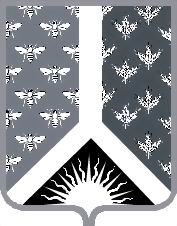 Кемеровская областьНовокузнецкий муниципальный районАдминистрация Новокузнецкого муниципального районаПОСТАНОВЛЕНИЕот ______________№______  г. НовокузнецкОб утверждении административного регламента предоставления муниципальной услуги «Перевод жилого помещения в нежилое помещение или нежилого помещения в жилое помещение»В соответствии с главой 4 Жилищного кодекса Российской Федерации, Федеральным законом от 06.10.2003 № 131-ФЗ «Об общих принципах организации местного самоуправления в Российской Федерации», Федеральным законом от 27.07.2010 № 210-ФЗ «Об организации предоставления государственных и муниципальных услуг», постановлением администрации Новокузнецкого муниципального района от 21.02.2018 № 26 «Об утверждении Порядка разработки и утверждения административных регламентов предоставления муниципальных услуг», статьей 40 Устава муниципального образования «Новокузнецкий муниципальный район»:Утвердить административный регламент предоставления муниципальной услуги «Перевод жилого помещения в нежилое помещение или нежилого помещения в жилое помещение» согласно приложению к настоящему постановлению.Признать утратившими силу:постановление администрации Новокузнецкого муниципального района от 16.08.2016 № 171 «Об утверждении административного регламента предоставления муниципальной услуги «Принятие документов, а также выдача решений о переводе или об отказе в переводе жилого помещения в нежилое или нежилого помещения в жилое помещение на территории Новокузнецкого муниципального района»;постановление администрации Новокузнецкого муниципального района от 09.08.2018 № 121 «О внесении изменений в постановление администрации Новокузнецкого муниципального района от 16.08.2016 № 171 «Об утверждении административного регламента предоставления муниципальной услуги «Принятие документов, а также выдача решений о переводе или об отказе в переводе жилого помещения в нежилое или нежилого помещения в жилое помещение на территории Новокузнецкого муниципального района».Настоящее постановление вступает в силу со дня, следующего за днем его официального опубликования.Контроль за исполнением настоящего постановления возложить на первого заместителя главы Новокузнецкого муниципального района С.О. Милиниса.Глава Новокузнецкого муниципального района                                                        А.В. Шарнин                             Приложениек постановлению администрацииНовокузнецкого муниципального районаот  ________________  № _____Административный регламентпредоставления муниципальной услуги«Перевод жилого помещения в нежилое помещение или нежилого помещения в жилое помещение»1. Общие положения1.1. Предмет регулирования административного регламента.Административный регламент предоставления муниципальной услуги «Перевод жилого помещения в нежилое помещение или нежилого помещения в жилое помещение» (далее - административный регламент) - нормативный правовой акт, устанавливающий порядок предоставления и стандарт предоставления муниципальной услуги.Административный регламент разработан в целях повышения качества предоставления и доступности предоставления муниципальной услуги, создания комфортных условий для участников отношений, возникающих при предоставлении муниципальной услуги, определения сроков и последовательности действий (административных процедур) комитета по жилищно-коммунальному хозяйству администрации Новокузнецкого муниципального района (далее - уполномоченный орган) при предоставлении муниципальной услуги по переводу жилого помещения в нежилое помещение или нежилого помещения в жилое помещение.1.2. Круг заявителей.Заявителями муниципальной услуги являются собственники помещений (физические, юридические лица, индивидуальные предприниматели) или уполномоченные ими лица (далее – заявители). 1.3. Требования к порядку информирования о предоставлении муниципальной услуги.1.3.1. Информация по вопросам предоставления муниципальной услуги, сведений о ходе предоставления муниципальной услуги предоставляется:специалистом уполномоченного органа при непосредственном обращении заявителя в уполномоченный орган или посредством телефонной связи, в том числе путем размещения на официальном сайте уполномоченного органа в информационно-телекоммуникационной сети «Интернет» (далее – официальный сайт уполномоченного органа);путем размещения в федеральной государственной информационной системе «Единый портал государственных и муниципальных услуг (функций)» (далее – ЕПГУ), информационной системе Кемеровской области для предоставления государственных и муниципальных услуг (функций)  (далее – РПГУ);путем размещения на информационном стенде в помещении уполномоченного органа, в информационных материалах (брошюры, буклеты, листовки, памятки);путем публикации информационных материалов в средствах массовой информации;посредством ответов на письменные обращения;сотрудником отдела «Мои Документы» государственного автономного учреждения «Уполномоченный многофункциональный центр предоставления государственных и муниципальный услуг на территории Кузбасса» (далее – МФЦ) в соответствии с пунктом 6.3 настоящего административного регламента,1.3.2. Справочная информация о местонахождении, графике работы, контактных телефонах уполномоченного органа, адресе электронной почты уполномоченного органа размещена на официальном сайте уполномоченного органа, в федеральной государственной информационной системе «Федеральный реестр государственных и муниципальных услуг (функций)» (далее – федеральный реестр), на ЕПГУ, РПГУ.Справочная информация о местонахождении, графике работы, контактных телефонах МФЦ, адресе электронной почты МФЦ размещена на официальном сайте МФЦ http://umfc42.ru/.2. Стандарт предоставления муниципальной услуги2.1. Наименование муниципальной услуги «Перевод жилого помещения в нежилое помещение или нежилого помещения в жилое помещение».2.2. Муниципальная услуга предоставляется уполномоченным органом.МФЦ участвует в предоставлении муниципальной услуги в части:информирования о порядке предоставления муниципальной услуги;приема заявлений и документов, необходимых для предоставления муниципальной услуги;выдачи результата предоставления муниципальной услуги.В предоставлении муниципальной услуги в рамках межведомственного информационного взаимодействия участвует Управление Федеральной службы государственной регистрации, кадастра и картографии по Кемеровской области – Кузбассу.Заявитель также вправе направить заявление и документы почтовым отправлением или подать заявление о переводе жилого помещения в нежилое помещение или нежилого помещения в жилое помещение с помощью ЕПГУ, РПГУ (при наличии технической возможности).Запрещается требовать от заявителя осуществления действий, в том числе согласований, необходимых для получения муниципальной услуги и связанных с обращением в иные государственные органы, органы местного самоуправления муниципального образования Кемеровской области –Кузбасса (далее - органы местного самоуправления), организации, за исключением получения услуг, включенных в перечень услуг, которые являются необходимыми и обязательными для предоставления муниципальной услуги.2.3. Результатом предоставления муниципальной услуги является: Принятие решения и выдача заявителю уведомления о переводе жилого помещения в нежилое помещение или нежилого помещения в жилое помещение либо отказ в переводе и акта приемочной комиссии (далее - Акт), либо протокола замечаний к Акту. Форма уведомления, утвержденная Постановлением Правительства Российской Федерации от 10.08.2005 № 502 «Об утверждении формы уведомления о переводе (отказе в переводе) жилого (нежилого) помещения в нежилое (жилое) помещение», приведена в приложении 2 к настоящему административному регламенту. Примерная форма Акта приведена в приложении 7 настоящего административного регламента.Результат предоставления муниципальной услуги заявитель (либо его представитель) вправе получить:в уполномоченном органе на бумажном носителе при личном обращении;в МФЦ на бумажном носителе при личном обращении;в форме электронного документа посредством ЕПГУ, РПГУ, подписанного электронной подписью (при наличии технической возможности), в случае, если это указано в заявлении о переводе жилого помещения в нежилое помещение или нежилого помещения в жилое помещение.2.4. Срок предоставления муниципальной услуги составляет Решение о переводе или об отказе в переводе помещения должно быть принято по результатам рассмотрения заявления и документов уполномоченным органом не позднее чем через 45 дней со дня представления в уполномоченный орган документов, обязанность по представлению которых возложена на заявителя.В случае представления документов в МФЦ срок предоставления муниципальной услуги исчисляется со дня поступления в уполномоченный орган документов из МФЦ.Приостановление предоставления муниципальной услуги законодательством Российской Федерации не предусмотрено.2.5. Перечень нормативных правовых актов, регулирующих предоставление муниципальной услуги (с указанием их реквизитов и источников официального опубликования), размещен на официальном сайте уполномоченного органа, в федеральном реестре, на ЕПГУ, РПГУ.Уполномоченный орган обеспечивает размещение и актуализацию перечня нормативных правовых актов, регулирующих предоставление муниципальной услуги, на своем официальном сайте, а также в соответствующем разделе федерального реестра2.6. Исчерпывающий перечень документов, необходимых в соответствии с законодательными или иными нормативными правовыми актами для предоставления муниципальной услуги, услуг, необходимых и обязательных для предоставления муниципальной услуги.2.6.1. Исчерпывающий перечень документов, необходимых для предоставления муниципальной услуги.Заявление о переводе жилого помещения в нежилое помещение или нежилого помещения в жилое помещение (по форме согласно приложению 1 к настоящему административному регламенту, далее по тексту – заявление). Заявителю предоставляется возможность получения бланка заявления в электронном виде с помощью ЕПГУ, РПГУ (в зависимости от выбора заявителя).Формирование запроса осуществляется посредством заполнения электронной формы запроса на ЕПГУ, РПГУ (при  наличии технической возможности) без необходимости дополнительной подачи запроса в какой-либо иной форме, при этом на ЕПГУ, РПГУ размещаются образцы заполнения электронной формы запроса.2.6.1. 1. К указанному заявлению прилагаются следующие документы:2.6.1.1.1.  Правоустанавливающие документы на переводимое помещение (подлинники или засвидетельствованные в нотариальном порядке копии);2.6.1. 1.2. План переводимого помещения с его техническим описанием (в случае, если переводимое помещение является жилым, технический паспорт такого помещения);2.6.1.1.3. Поэтажный план дома, в котором находится переводимое помещение;2.6.1.1.4. Подготовленный и оформленный в установленном порядке проект переустройства и (или) перепланировки переводимого помещения (в случае, если переустройство и (или) перепланировка требуются для обеспечения использования такого помещения в качестве жилого или нежилого помещения);2.6.1.1.5. Протокол общего собрания собственников помещений в многоквартирном доме, содержащий решение об их согласии на перевод жилого помещения в нежилое помещение согласно приложению 5 к настоящему административному регламенту;2.6.1.1.6.  Согласие каждого собственника всех помещений, примыкающих к переводимому помещению, на перевод жилого помещения в нежилое помещение.2.6.2. Документы (их копии или сведения, содержащиеся в них), указанные в подпунктах 2.6.1.1.1 - 2.6.1.1.3 пункта 2.6.1.1 настоящего административного регламента, запрашиваются уполномоченным органом в государственных органах, органах местного самоуправления и подведомственных государственным органам или органам местного самоуправления организациях, в распоряжении которых находятся указанные документы, если заявитель не представил указанные документы самостоятельно.Правоустанавливающие документы на переводимое помещение запрашиваются в случае, если право на него зарегистрировано в Едином государственном реестре недвижимости.Примыкающими к переводимому помещению признаются помещения, имеющие общую с переводимым помещением стену или расположенные непосредственно над или под переводимым помещением. Согласие каждого собственника всех помещений, примыкающих к переводимому помещению, на перевод жилого помещения в нежилое помещение оформляется собственником помещения, примыкающего к переводимому помещению, позволяющее определить его волеизъявление. В этом согласии указываются фамилия, имя, отчество (при наличии) собственника помещения, примыкающего к переводимому помещению, полное наименование и основной государственный регистрационный номер юридического лица - собственника помещения, примыкающего к переводимому помещению, паспортные данные собственника указанного помещения, номер принадлежащего собственнику указанного помещения, реквизиты документов, подтверждающих право собственности на указанное помещение.По межведомственным запросам уполномоченного органа документы (их копии или сведения, содержащиеся в них), предусмотренные настоящим пунктом, предоставляются государственными органами, органами местного самоуправления и подведомственными государственным органам или органам местного самоуправления организациями, в распоряжении которых находятся эти документы, в срок не позднее трех рабочих дней со дня получения соответствующего межведомственного запроса.В случае, если заявление о переводе жилого помещения в нежилое помещение или нежилого помещения в жилое помещение подается через представителя заявителя, также представляется документ, подтверждающий полномочия на осуществление действий от имени заявителя. В качестве документа, подтверждающего полномочия на осуществление действий от имени заявителя, представитель заявителя вправе представить:оформленную в соответствии с законодательством Российской Федерации доверенность (для физических лиц);оформленную в соответствии с законодательством Российской Федерации доверенность, заверенную печатью заявителя и подписанную руководителем заявителя или уполномоченным этим руководителем лицом (для юридических лиц);копию решения о назначении или об избрании либо приказ о назначении физического лица на должность, в соответствии с которым такое физическое лицо обладает правом действовать от имени заявителя без доверенности.2.6.3. Для получения разрешения на перевод жилого помещения в нежилое помещение или нежилого помещения в жилое помещение разрешается требовать только указанные в пункте 2.6.1 настоящего административного регламента документы. Документы, предусмотренные пунктом 2.6.1 настоящего административного регламента, могут быть направлены в электронной форме посредством ЕПГУ, РПГУ (при наличии технической возможности). Разрешение на перевод жилого помещения в нежилое помещение или нежилого помещения в жилое помещение выдается в форме электронного документа, подписанного электронной подписью (при наличии технической возможности), в случае, если это указано в заявлении о переводе жилого помещения в нежилое помещение или нежилого помещения в жилое помещение. 2.6.4. Заявление и документы представляются заявителем в уполномоченный орган следующими способами: в ходе личного обращения заявителя (его представителя), посредством почтового отправления, в электронной форме через ЕПГУ, РПГУ (при наличии технической возможности), через МФЦ в соответствии с соглашением о взаимодействии между МФЦ и уполномоченным органом.Уполномоченный орган не вправе требовать от заявителя или его представителя:представления документов и информации или осуществления действий, представление или осуществление которых не предусмотрено нормативными правовыми актами, регулирующими отношения, возникающие в связи с предоставлением муниципальной услуги;представления документов и информации, которые находятся в распоряжении органов, предоставляющих государственные услуги, органов, предоставляющих муниципальные услуги, иных государственных органов, органов местного самоуправления либо подведомственных государственным органам или органам местного самоуправления организаций, участвующих в предоставлении муниципальной услуги, в соответствии с нормативными правовыми актами Российской Федерации, нормативными правовыми актами Кемеровской области - Кузбасса, муниципальными правовыми актами, за исключением документов, включенных в определенный частью 6 статьи 7 Федерального закона от 27.07.2010 № 210-ФЗ «Об организации предоставления государственных и муниципальных услуг» (далее - Федерального закона от 27.07.2010 № 210-ФЗ) перечень документов;осуществления действий, в том числе согласований, необходимых для получения муниципальной услуги и связанных с обращением в иные государственные органы, органы местного самоуправления, организации, за исключением получения услуг и получения документов и информации, предоставляемых в результате предоставления таких услуг, включенных в Перечень услуг, которые являются необходимыми и обязательными для предоставления муниципальных услуг;представления документов и информации, отсутствие и (или) недостоверность которых не указывались при первоначальном отказе в приеме документов, необходимых для предоставления муниципальной услуги, либо в предоставлении муниципальной услуги, за исключением следующих случаев:- изменение требований нормативных правовых актов, касающихся предоставления муниципальной услуги, после первоначальной подачи заявления о предоставлении муниципальной услуги;- наличие ошибок в заявлении о предоставлении муниципальной услуги и документах, поданных заявителем после первоначального отказа в приеме документов, необходимых для предоставления муниципальной услуги, либо в предоставлении муниципальной услуги и не включенных в представленный ранее комплект документов;- истечение срока действия документов или изменение информации после первоначального отказа в приеме документов, необходимых для предоставления муниципальной услуги, либо в предоставлении муниципальной услуги;- выявление документально подтвержденного факта (признаков) ошибочного или противоправного действия (бездействия) должностного лица органа, предоставляющего муниципальную услугу, муниципального служащего, работника МФЦ при первоначальном отказе в приеме документов, необходимых для предоставления муниципальной услуги, либо в предоставлении муниципальной услуги, о чем в письменном виде за подписью руководителя органа, предоставляющего муниципальную услугу, руководителя МФЦ при первоначальном отказе в приеме документов, необходимых для предоставления муниципальной услуги, уведомляется заявитель, а также приносятся извинения за доставленные неудобства.2.7. Условия оказания муниципальной услуги:2.7.1. Не допускается перевод жилого помещения в нежилое помещение, если доступ к переводимому помещению невозможен без использования помещений, обеспечивающих доступ к жилым помещениям, или отсутствует техническая возможность оборудовать такой доступ к данному помещению, если переводимое помещение является частью жилого помещения, либо используется собственником данного помещения или иным гражданином в качестве места постоянного проживания, а также, если право собственности на переводимое помещение обременено правами каких-либо лиц.2.7.2. Перевод квартиры в многоквартирном доме в нежилое помещение допускается только в случаях, если такая квартира расположена на первом этаже указанного дома или выше первого этажа, но помещения, расположенные непосредственно под квартирой, переводимой в нежилое помещение, не являются жилыми.2.7.3. Перевод нежилого помещения в жилое помещение не допускается, если такое помещение не отвечает установленным требованиям или отсутствует возможность обеспечить соответствие такого помещения установленным требованиям, либо если право собственности на такое помещение обременено правами каких-либо лиц. В случае, если заявителем не представлены в уполномоченный орган сведения об отсутствии обременения права собственности на переводимое помещение правами третьих лиц уполномоченный орган направляет в орган, осуществляющий государственную регистрацию прав на недвижимое имущество, запрос о наличии либо отсутствии обременений на переводимое помещение, а также о составе его собственников.2.8. Исчерпывающий перечень оснований для отказа в приеме документов, необходимых для предоставления муниципальной услуги.Основанием для отказа в приеме документов является:в заявлении не указаны фамилия, имя, отчество (при наличии) гражданина, либо наименование юридического лица, обратившегося в уполномоченный орган;текст в заявлении не поддается прочтению;заявление подписано неуполномоченным лицом.2.9. Исчерпывающий перечень оснований для приостановления и (или) отказа в предоставлении муниципальной услуги.Приостановление предоставления муниципальной услуги законодательством Российской Федерации не предусмотрено.2.9.1. Уполномоченный орган отказывает в переводе жилого помещения в нежилое помещение или нежилого помещения в жилое помещение в случае:непредставления определенных п. 2.6 настоящего административного регламента документов, если обязанность по предоставлению возложена на заявителя;поступление в уполномоченный орган ответа органа государственной власти, органа местного самоуправления либо подведомственной органу государственной власти или органу местного самоуправления организации на межведомственный запрос, свидетельствующего об отсутствии документа и (или) информации, необходимых для перевода жилого помещения в нежилое помещение или нежилого помещения в жилое помещение в соответствии с частью 2 статьи 23 Жилищного кодекса Российской Федерации, если соответствующий документ не представлен заявителем по собственной инициативе. Отказ в переводе помещения по указанному основанию допускается в случае, если уполномоченный орган после получения указанного ответа уведомил заявителя о получении такого ответа, предложил заявителю представить документ и (или) информацию, необходимые для перевода жилого помещения в нежилое помещение или нежилого помещения в жилое помещение в соответствии с частью 2 статьи 23 Жилищного кодекса РФ, и не получил от заявителя такие документ и (или) информацию в течение пятнадцати рабочих дней со дня направления уведомления;представление документов в ненадлежащий орган;несоблюдение предусмотренных подпунктами. 2.7.1 - 2.7.3 пункта 2.7  настоящего административного регламента условий перевода помещения в соответствии со статьей 22 Жилищного кодекса Российской Федерации;несоответствие проекта переустройства и (или) перепланировки жилого помещения требованиям законодательства, установленным, частью 3 статьи 36, частью 2 статьи 40, статьями 44 - 48 Жилищного кодекса Российской Федерации, статьями 51 и 55 Градостроительного кодекса Российской Федерации, Положением о составе разделов проектной документации и требования к их содержанию, утвержденным постановлением Правительства Российской Федерации от 16.02.2008 № 87.Отказ в переводе жилого помещения в нежилое помещение или нежилого помещения в жилое помещение может быть оспорен заявителем в судебном порядке.2.9.2. Неполучение или несвоевременное получение документов, указанных в пункте 2.6.1 административного регламента и запрошенных в государственных органах, органах местного самоуправления и подведомственных государственным органам или органам местного самоуправления организациях, в распоряжении которых находятся указанные документы, не может являться основанием для отказа в переводе жилого помещения в нежилое помещение или нежилого помещения в жилое помещение.2.10. Перечень услуг, необходимых и обязательных для предоставления муниципальной услуги, в том числе сведения о документе (документах), выдаваемом (выдаваемых) организациями, участвующими в предоставлении муниципальной услуги.2.10.1. Услуги, которые являются необходимыми и обязательными для предоставления муниципальной услуги:2.10.1.1. Оформление согласия каждого собственника всех помещений, примыкающих к переводимому помещению, на перевод жилого помещения в нежилое помещение.2.10.1.2. Оформление протокола общего собрания собственников помещений в многоквартирном доме, содержащего решение об их согласии на перевод жилого помещения в нежилое помещение.2.10.1.3. Подготовка и оформление в установленном порядке проекта переустройства и (или) перепланировки переводимого помещения (в случае если переустройство и (или) перепланировка требуются для обеспечения использования переводимого помещения в качестве жилого или нежилого помещения)2.11. Порядок, размер и основания взимания государственной пошлины или иной платы за предоставление муниципальной услуги.Предоставление муниципальной услуги осуществляется бесплатно.2.12. Порядок, размер и основания взимания платы за предоставление услуг, необходимых и обязательных для предоставления муниципальной услуги, включая информацию о методиках расчета размера такой платы.Порядок, размер и основания взимания платы за предоставление услуг, указанных в пункте 2.10 настоящего административного регламента, определяется организациями, предоставляющими данные услуги.2.13. Максимальный срок ожидания в очереди при подаче запроса о предоставлении муниципальной услуги, услуги организации, участвующей в ее предоставлении, и при получении результата предоставления таких услуг не должен превышать 15 минут.2.14. Срок и порядок регистрации запроса заявителя о предоставлении муниципальной услуги, услуги организации, участвующей в ее представлении, в том числе в электронной форме.Заявление, представленное заявителем лично либо его представителем, регистрируется в установленном порядке в уполномоченном органе в течение 15 минут с момента поступления такого заявления  в день обращения заявителя либо его представителя.Заявление, представленное заявителем либо его представителем через МФЦ, регистрируется в установленном порядке уполномоченным органом в день поступления от МФЦ.Заявление, поступившее в электронной форме на ЕПГУ, РПГУ (при наличии технической возможности), регистрируется в установленном порядке уполномоченным органом в день его поступления в случае отсутствия автоматической регистрации запросов на ЕПГУ, РПГУ. Заявление, поступившее в нерабочее время, регистрируется в первый рабочий день.2.15. Требования к помещениям, в которых предоставляется муниципальная услуга, к залу ожидания, местам для заполнения запросов о предоставлении муниципальной услуги, информационным стендам с образцами их заполнения и перечнем документов, необходимых для предоставления муниципальной услуги, в том числе к обеспечению доступности для инвалидов указанных объектов в соответствии с законодательством Российской Федерации о социальной защите инвалидов.2.15.1. Помещения уполномоченного органа для предоставления муниципальной услуги размещаются на первом этаже здания, оборудованного отдельным входом, либо в отдельно стоящем здании для свободного доступа заявителей. Передвижение по помещениям уполномоченного органа, в которых проводится прием заявления и документов, не должно создавать затруднений для лиц с ограниченными возможностями здоровья.При расположении помещения уполномоченного органа на верхнем этаже специалисты уполномоченного органа обязаны осуществлять прием заявителей на первом этаже, если по состоянию здоровья заявитель не может подняться по лестнице.На территории, прилегающей к зданию уполномоченного органа, организуются места для парковки автотранспортных средств, в том числе места для парковки автотранспортных средств инвалидов (не менее 10 процентов мест, но не менее одного места), доступ заявителей к парковочным местам является бесплатнымПомещение уполномоченного органа для приема заявителей оборудуется информационными стендами, на которых размещается форма заявления с образцом ее заполнения и перечень документов, необходимых для предоставления муниципальной услуги.Помещения, в которых осуществляются действия по предоставлению муниципальной услуги, обеспечиваются компьютерами, средствами связи, включая доступ к информационно - телекоммуникационной сети «Интернет», оргтехникой, канцелярскими принадлежностями, информационными и справочными материалами, наглядной информацией, стульями и столами, средствами пожаротушения и оповещения о возникновении чрезвычайной ситуации, доступом к региональной системе межведомственного электронного взаимодействия, а также обеспечивается доступность для инвалидов к указанным помещениям в соответствии с законодательством Российской Федерации о социальной защите инвалидов.Зал ожидания, места для заполнения запросов и приема заявителей оборудуются стульями, и (или) кресельными секциями, и (или) скамьями.Информационные материалы, предназначенные для информирования заявителей о порядке предоставления муниципальной услуги, размещаются на информационных стендах, расположенных в местах, обеспечивающих доступ к ним заявителей, и обновляются при изменении действующего законодательства, регулирующего предоставление муниципальной услуги, и справочных сведений.Информационные стенды должны располагаться в месте, доступном для просмотра (в том числе при большом количестве посетителей).2.15.2. Для обеспечения доступности получения муниципальной услуги маломобильными группами населения здания и сооружения, в которых оказывается услуга, оборудуются согласно нормативным требованиям,  утвержденным приказом Минстроя России от 14.11.2016 № 798/пр «Об утверждении СП 59.13330 «СНиП 35-01-2001 Доступность зданий и сооружений для маломобильных групп населения»».В кабинете по приему маломобильных групп населения имеется медицинская аптечка, питьевая вода. При необходимости сотрудник уполномоченного органа, осуществляющий прием, может вызвать карету неотложной скорой помощи.При обращении гражданина с нарушениями функций опорно-двигательного аппарата работники уполномоченного органа предпринимают следующие действия:открывают входную дверь и помогают гражданину беспрепятственно посетить здание уполномоченного органа, а также заранее предупреждают о существующих барьерах в здании;выясняют цель визита гражданина и сопровождают его в кабинет по приему заявления; помогают гражданину сесть на стул или располагают кресло-коляску у стола напротив специалиста, осуществляющего прием;сотрудник уполномоченного органа, осуществляющий прием, принимает гражданина вне очереди, консультирует, осуществляет прием заявления с необходимыми документами, оказывает помощь в заполнении бланков, копирует документы;по окончании предоставления муниципальной услуги сотрудник уполномоченного органа, осуществляющий прием, помогает гражданину выйти (выехать) из кабинета, открывает двери, сопровождает гражданина до выхода из здания, и помогает покинуть здание; передает гражданина сопровождающему лицу или по его желанию вызывает автотранспорт и оказывает содействие при его посадке.При обращении граждан с недостатками зрения работники уполномоченного органа предпринимают следующие действия:сотрудник уполномоченного органа, осуществляющий прием, принимает гражданина вне очереди, помогает сориентироваться, сесть на стул, консультирует, вслух прочитывает документы и далее по необходимости производит их выдачу. При общении с гражданином с недостатками зрения необходимо общаться непосредственно с ним самим, а не с сопровождающим его лицом, в беседе пользоваться обычной разговорной лексикой, в помещении не следует отходить от него без предупреждения;сотрудник уполномоченного органа оказывает помощь в заполнении бланков, копирует необходимые документы. Для подписания заявления подводит лист к авторучке гражданина, помогает сориентироваться и подписать бланк. При необходимости выдаются памятки для слабовидящих с крупным шрифтом;по окончании предоставления муниципальной услуги сотрудник уполномоченного органа, осуществляющий прием, помогает гражданину встать со стула, выйти из кабинета, открывает двери, сопровождает гражданина к выходу из здания, и провожает на улицу, заранее предупредив посетителя о существующих барьерах в здании, передает гражданина сопровождающему лицу или по его желанию вызывает автотранспорт.При обращении гражданина с дефектами слуха работники уполномоченного органа предпринимают следующие действия:сотрудник уполномоченного органа, осуществляющий прием граждан с нарушением слуха, обращается непосредственно к нему, спрашивает о цели визита и дает консультацию размеренным, спокойным темпом речи, при этом смотрит в лицо посетителя, говорит ясно, слова дополняет понятными жестами, возможно общение в письменной форме либо через переводчика жестового языка (сурдопереводчика);сотрудник уполномоченного органа, осуществляющий прием, оказывает помощь и содействие в заполнении бланков заявлений, копирует необходимые документы.2.15.3. Требования к комфортности и доступности предоставления муниципальной услуги в МФЦ устанавливаются постановлением Правительства Российской Федерации от 22.12.2012 № 1376 «Об утверждении Правил организации деятельности многофункциональных центров предоставления государственных и муниципальных услуг».2.16. Показатели доступности и качества муниципальной услуги.2.16.1. Основными показателями доступности и качества предоставления муниципальной услуги являются:расположенность помещений уполномоченного органа, предназначенных для предоставления муниципальной услуги, в зоне доступности к основным транспортным магистралям;степень информированности заявителя о порядке предоставления муниципальной услуги (доступность информации о муниципальной услуге, возможность выбора способа получения информации);возможность выбора заявителем форм обращения за получением муниципальной услуги;доступность обращения за предоставлением муниципальной услуги, в том числе для лиц с ограниченными возможностями здоровья;своевременность предоставления муниципальной услуги в соответствии со стандартом ее предоставления;соблюдение сроков предоставления муниципальной услуги и сроков выполнения административных процедур при предоставлении муниципальной услуги;возможность получения информации о ходе предоставления муниципальной услуги;отсутствие обоснованных жалоб со стороны заявителя по результатам предоставления муниципальной услуги;открытый доступ для заявителей к информации о порядке и сроках предоставления муниципальной услуги, порядке обжалования действий (бездействия) уполномоченного органа, руководителя уполномоченного органа либо специалиста уполномоченного органа;наличие необходимого и достаточного количества специалистов уполномоченного органа, а также помещений уполномоченного органа, в которых осуществляется прием заявлений и документов от заявителей.2.16.2. Уполномоченными органами обеспечивается создание инвалидам и иным маломобильным группам населения следующих условий доступности муниципальной услуги в соответствии с требованиями, установленными законодательными и иными нормативными правовыми актами:оказание инвалидам помощи, необходимой для получения в доступной для них форме информации о правилах предоставления муниципальной услуги, в том числе об оформлении необходимых для получения муниципальной услуги документов, о совершении ими других необходимых для получения муниципальной услуги действий;предоставление муниципальной услуги инвалидам по слуху, при необходимости, с использованием русского жестового языка, включая обеспечение допуска в помещение сурдопереводчика, тифлосурдопереводчика;оказание помощи инвалидам в преодолении барьеров, мешающих получению муниципальной услуги наравне с другими лицами.2.16.3. При предоставлении муниципальной услуги взаимодействие заявителя со специалистом уполномоченного органа осуществляется при личном обращении заявителя:для получения информации по вопросам предоставления муниципальной услуги;для подачи заявления и документов;для получения информации о ходе предоставления муниципальной услуги;для получения результата предоставления муниципальной услуги.Продолжительность взаимодействия заявителя со специалистом уполномоченного органа не может превышать 15 минут.2.16.4. Предоставление муниципальной услуги в МФЦ возможно при наличии заключенного соглашения о взаимодействии между уполномоченным органом и МФЦ. Уполномоченный орган обеспечивает информирование заявителей о возможности получения  муниципальной услуги на базе МФЦ. В случае подачи заявления о предоставлении муниципальной услуги в МФЦ непосредственное предоставление муниципальной услуги осуществляется уполномоченным органом.Предоставление муниципальной услуги посредством запроса о предоставлении двух и более государственных и (или) муниципальных услуг (комплексного запроса) в МФЦ при однократном обращении заявителя не осуществляется.2.17. Иные требования, в том числе учитывающие особенности предоставления муниципальной услуги по экстерриториальному принципу и особенности предоставления муниципальной услуги в электронной форме.2.17.1. Предоставление муниципальной услуги по экстерриториальному принципу невозможно.2.17.2. Заявитель вправе обратиться за предоставлением муниципальной услуги и подать документы, указанные в п.2.6 настоящего административного регламента,  в электронной форме через ЕПГУ, РПГУ (при наличии технической возможности) с использованием электронных документов, подписанных электронной подписью в соответствии с требованиями Федерального закона от 06.04.2011 № 63 «Об электронной подписи».Уполномоченный орган обеспечивает информирование заявителей о возможности получения  муниципальной услуги через ЕПГУ, РПГУ. Обращение за услугой через ЕПГУ, РПГУ осуществляется путем заполнения интерактивной формы заявления (формирования запроса о предоставлении муниципальной услуги, содержание которого соответствует требованиям формы заявления, установленной настоящим административным регламентом) (далее - запрос). Обращение заявителя в уполномоченный орган указанным способом обеспечивает возможность направления и получения однозначной и конфиденциальной информации, а также промежуточных сообщений и ответной информации в электронном виде с использованием электронной подписи в порядке, предусмотренном законодательством Российской Федерации. 2.17.3. При предоставлении муниципальной услуги в электронной форме посредством ЕПГУ,  РПГУ (при наличии технической возможности) заявителю обеспечивается:получение информации о порядке и сроках предоставления муниципальной услуги;запись на прием в уполномоченный орган для подачи заявления и документов; формирование запроса; прием и регистрация уполномоченным органом запроса и документов;получение результата предоставления муниципальной услуги;получение сведений о ходе выполнения запроса;осуществление оценки качества предоставления муниципальной услуги;досудебное (внесудебное) обжалование решений и действий (бездействия) уполномоченного органа, руководителя уполномоченного органа либо специалиста уполномоченного органа.2.17.4. При формировании запроса в электронном виде (при наличии технической возможности) заявителю обеспечивается:возможность копирования и сохранения запроса и иных документов, необходимых для предоставления услуги;возможность печати на бумажном носителе копии электронной формы запроса;сохранение ранее введенных в электронную форму запроса значений в любой момент по желанию пользователя, в том числе при возникновении ошибок ввода и возврате для повторного ввода значений в электронную форму запроса;заполнение полей электронной формы запроса до начала ввода сведений заявителем с использованием сведений, размещенных в федеральной государственной информационной системе «Единая система идентификации и аутентификации в инфраструктуре, обеспечивающей информационно-технологическое взаимодействие информационных систем, используемых для предоставления государственных и муниципальных услуг в электронной форме» (далее - единая система идентификации и аутентификации), и сведений, опубликованных на ЕПГУ, РПГУ, в части, касающейся сведений, отсутствующих в единой системе идентификации и аутентификации;возможность вернуться на любой из этапов заполнения электронной формы запроса без потери ранее введенной информации;возможность доступа заявителя на ЕПГУ, РПГУ к ранее поданным им запросам.При направлении запроса используется простая электронная подпись, при условии, что личность заявителя установлена при активации учетной записи.2.17.5. Уведомление на перевод жилого помещения в нежилое помещение или нежилого помещения в жилое помещение (отказ в переводе) выдается в форме электронного документа посредством ЕПГУ, РПГУ (при наличии технической возможности), подписанного электронной подписью, в случае, если это указано в заявлении о переводе жилого помещения в нежилое помещение или нежилого помещения в жилое помещение, направленном через ЕПГУ, РПГУ.Результат предоставления услуги  направляется уполномоченным органом в электронном виде заявителю только при условии сверки электронных образов документов, направленных заявителем посредством ЕПГУ, РПГУ (при наличии технической возможности), с оригиналами при личном обращении заявителя в уполномоченный орган (при поступлении уведомления от уполномоченного органа о готовности результата в личный кабинет заявителя на ЕПГУ, РПГУ).  В целях проведения сверки электронных образов документов с оригиналами и получения результата предоставления услуги на бумажном носителе (если заявителем  указано в запросе, направленном в уполномоченный орган, через ЕПГУ, РПГУ, о получении результата услуги на бумажном носителе) заявителю на ЕПГУ, РПГУ (при наличии технической возможности) обеспечивается запись на прием в уполномоченный орган, при этом заявителю обеспечивается возможность:ознакомления с расписанием работы уполномоченного органа либо уполномоченного сотрудника уполномоченного органа, а также с доступными для записи на прием датами и интервалами времени приема;записи в любые свободные для приема дату и время в пределах установленного в уполномоченном органе графика приема заявителей.3. Состав, последовательность и сроки выполненияадминистративных процедур, требования к порядкуих выполнения, в том числе особенности выполненияадминистративных процедур в электронной форме 3.1. Предоставление муниципальной услуги включает в себя следующие административные процедуры:прием и регистрация заявления и документов на предоставление муниципальной услуги;формирование и направление межведомственных запросов в органы (организации), участвующие в предоставлении муниципальной услуги (при необходимости);принятие решения о согласовании или об отказе в согласовании перевода;выдача (направление) документов по результатам предоставления муниципальной услуги.3.1.1. Прием и регистрация заявления и документов на предоставление муниципальной услуги.3.1.1.1. Основанием для начала предоставления муниципальной услуги является личное обращение заявителя в уполномоченный орган, МФЦ по месту жительства (месту пребывания, месту фактического проживания), с заявлением и документами; поступление заявления и копий документов почтовым отправлением или в электронной форме через ЕПГУ, РПГУ (при наличии технической возможности).3.1.1.2. При личном обращении заявителя в уполномоченный орган специалист уполномоченного органа, ответственный за прием и выдачу документов:устанавливает личность заявителя на основании документа, удостоверяющего его личность, представителя заявителя - на основании документов, удостоверяющих его личность и полномочия (в случае его обращения);проверяет срок действия документа, удостоверяющего его личность и соответствие данных документа, удостоверяющего личность, данным, указанным в заявлении о переводе жилого помещения в нежилое помещение или нежилого помещения в жилое помещение и приложенных к нему документах.В ходе приема документов от заявителя специалист, ответственный за прием и выдачу документов, удостоверяется, что:текст в заявлении переводе жилого помещения в нежилое помещение или нежилого помещения в жилое помещение поддается прочтению;в заявлении переводе жилого помещения в нежилое помещение или нежилого помещения в жилое помещение указаны фамилия, имя, отчество (последнее - при наличии) физического лица либо наименование юридического лица;заявление о переводе жилого помещения в нежилое помещение или нежилого помещения в жилое помещение подписано уполномоченным лицом;приложены документы, необходимые для предоставления муниципальной услуги.При установлении фактов отсутствия необходимых документов, обязанность по предоставлению которых возложена на заявителя, при несоответствии представленных документов требованиям административного регламента - уведомляет заявителя о выявленных недостатках в представленных документах и предлагает принять меры по их устранению.В случае если заявитель настаивает на принятии документов - принимает представленные заявителем документы.В случае если заявитель самостоятельно решил принять меры по устранению недостатков, после их устранения повторно обращается за предоставлением муниципальной услуги в порядке, предусмотренном настоящим административным регламентом.Копии документов, необходимых для предоставления муниципальной услуги, представляются в уполномоченный орган вместе с подлинниками для сверки.Если представленные копии указанных документов нотариально не заверены (и их нотариальное заверение не предусмотрено федеральным законом), специалист, осуществляющий прием документов, сравнив копии документов с их оригиналами, выполняет на таких копиях надпись об их соответствии оригиналам, заверяет своей подписью с указанием фамилии и инициалов.Заявителю выдается расписка, согласно приложению 3 настоящего административного  регламента, в получении от заявителя документов с указанием их перечня и даты их получения, а также с указанием перечня документов, которые будут получены по межведомственным запросам.Максимальный срок выполнения административной процедуры по приему и регистрации заявления о переводе жилого помещения в нежилое помещение или нежилого помещения в жилое помещение и приложенных к нему документов составляет 15 минут.Критерий принятия решения: поступление заявления о переводе жилого помещения в нежилое помещение или нежилого помещения в жилое помещение и приложенных к нему документов.Результатом административной процедуры является прием и регистрация заявления о переводе жилого помещения в нежилое помещение или нежилого помещения в жилое помещение и приложенных к нему документов.Информация о приеме заявления о переводе жилого помещения в нежилое помещение или нежилого помещения в жилое помещение и приложенных к нему документов фиксируется в системе электронного документооборота (при наличии технической возможности) уполномоченного органа.В день регистрации заявления о переводе жилого помещения в нежилое помещение или нежилого помещения в жилое помещение и приложенных к нему документов, специалист, ответственный за прием документов, передает поступившие документы начальнику уполномоченного органа.Начальник уполномоченного органа отписывает поступившие документы руководителю структурного подразделения, ответственного за перевод жилого помещения в нежилое помещение или нежилого помещения в жилое помещение3.1.1.3. При направлении заявителем заявления и документов в уполномоченный орган посредством почтовой связи специалист уполномоченного органа, ответственный за прием и выдачу документов: проверяет правильность адресности корреспонденции. Ошибочно (не по адресу) присланные письма возвращаются в организацию почтовой связи невскрытыми;вскрывает конверты, проверяет наличие в них заявления и документов, обязанность по предоставлению которых возложена на заявителя;проверяет, что заявление не исполнено карандашом, написано разборчиво, фамилии, имена, отчества (при наличии), наименование, адрес места жительства, адрес местонахождения, написаны полностью, подлинность подписи заявителя засвидетельствованной в установленном законодательством порядке;проводит первичную проверку представленных копий документов, их соответствие действующему законодательству, а также проверяет, что указанные копии заверены в установленном законодательством порядке;проверяет, что копии документов не имеют серьезных повреждений, наличие которых не позволяет однозначно истолковать их содержание, отсутствуют подчистки, приписки, зачеркнутые слова, исправления.Максимальный срок выполнения административной процедуры по приему и регистрации заявления о переводе жилого помещения в нежилое помещение или нежилого помещения в жилое помещение и приложенных к нему документов составляет 15 минут.Критерий принятия решения: поступление заявления  о переводе жилого помещения в нежилое помещение или нежилого помещения в жилое помещение и приложенных к нему документов.Результатом административной процедуры является прием и регистрация заявления о переводе жилого помещения в нежилое помещение или нежилого помещения в жилое помещение и приложенных к нему документов.Информация о приеме заявления о переводе жилого помещения в нежилое помещение или нежилого помещения в жилое помещение и приложенных к нему документов фиксируется в системе электронного документооборота (при наличии технической возможности) уполномоченного органа.В день регистрации заявления о переводе жилого помещения в нежилое помещение или нежилого помещения в жилое помещение и приложенных к нему документов, специалист, ответственный за прием документов, передает поступившие документы начальнику уполномоченного органа.Начальник уполномоченного органа отписывает поступившие документы руководителю структурного подразделения, ответственного за перевод жилого помещения в нежилое помещение или нежилого помещения в жилое помещение.3.1.1.4. Прием и регистрация заявления о переводе жилого помещения в нежилое помещение или нежилого помещения в жилое помещение и приложенных к нему документов в форме электронных документов.При направлении заявления о переводе жилого помещения в нежилое помещение или нежилого помещения в жилое помещение в электронной форме (при наличии технической возможности) заявителю необходимо заполнить на ЕПГУ, РПГУ электронную форму запроса на предоставление муниципальной услуги, прикрепить к заявлению в электронном виде документы, необходимые для предоставления муниципальной услуги.На ЕПГУ, РПГУ размещается образец заполнения электронной формы заявления (запроса).Форматно-логическая проверка сформированного заявления (запроса) осуществляется автоматически после заполнения заявителем каждого из полей электронной формы запроса. При выявлении некорректно заполненного поля электронной формы запроса заявитель уведомляется о характере выявленной ошибки и порядке ее устранения посредством информационного сообщения непосредственно в электронной форме запроса.Специалист, ответственный за прием и выдачу документов, при поступлении заявления и документов в электронном виде: проверяет электронные образы документов на отсутствие компьютерных вирусов и искаженной информации; регистрирует документы в установленном порядке, в том числе в системе электронного документооборота (при наличии технической возможности) уполномоченного органа; формирует и направляет заявителю электронное уведомление через ЕПГУ, РПГУ о получении и регистрации от заявителя заявления (запроса) и копий документов, в случае отсутствия технической возможности автоматического уведомления заявителя через ЕПГУ, РПГУ;направляет поступивший пакет документов в электронном виде начальнику уполномоченного органа.Начальник уполномоченного органа отписывает поступившие документы руководителю структурного подразделения, ответственного за перевод жилого помещения в нежилое помещение или нежилого помещения в жилое помещение.Максимальный срок выполнения административной процедуры по приему и регистрации заявления о переводе жилого помещения в нежилое помещение или нежилого помещения в жилое помещение и приложенных к нему документов в форме электронных документов составляет 1 день.Критерий принятия решения: поступление заявления о переводе жилого помещения в нежилое помещение или нежилого помещения в жилое помещение и приложенных к нему документов.Результатом административной процедуры является прием, регистрация заявления о переводе жилого помещения в нежилое помещение или нежилого помещения в жилое помещение  и приложенных к нему документов.Информация о приеме заявления о переводе жилого помещения в нежилое помещение или нежилого помещения в жилое помещение и приложенных к нему документов фиксируется в системе электронного документооборота  (при наличии технической возможности) уполномоченного органа.3.1.2. Формирование и направление межведомственных запросов в органы (организации), участвующие в предоставлении муниципальной услуги (при необходимости).Основанием для начала административной процедуры является непредставление заявителем либо его представителем документов, предусмотренных подпунктами 2.6.1.1.1 – 3  пункта 2.6.1 административного регламента. Руководитель структурного подразделения, ответственного за перевод жилого помещения в нежилое помещение или нежилого помещения в жилое помещение после получения зарегистрированных документов, знакомится с заявлением о переводе жилого помещения в нежилое помещение или нежилого помещения в жилое помещение и приложенными к нему документами и поручает уполномоченному специалисту  произвести проверку представленных документов.В случае, если уполномоченным специалистом будет выявлено, что в перечне представленных документов отсутствуют документы, предусмотренные в подпунктах 2.6.1.1.1 - 2.6.1.1.3 пункта 2.6.1 настоящего административного регламента, принимается решение о направлении соответствующих межведомственных запросов.Межведомственные запросы направляются в срок не позднее 1 дня со дня получения заявления о переводе жилого помещения в нежилое помещение или нежилого помещения в жилое помещение и приложенных к нему документов от заявителя.Направление межведомственных запросов осуществляется в электронной форме посредством единой системы межведомственного электронного взаимодействия и подключенных к ней региональной системы межведомственного электронного взаимодействия.Направление межведомственного запроса в бумажном виде допускается только в случае невозможности направления межведомственных запросов в электронной форме.Уполномоченный специалист обязан принять необходимые меры для получения ответа на межведомственные запросы в установленные сроки.Направление межведомственного запроса допускается только в целях, связанных с предоставлением муниципальной услуги.В случае непоступления ответа на межведомственный запрос в установленный срок, принимаются меры, предусмотренные законодательством Российской Федерации.Максимальный срок выполнения данной административной процедуры составляет 5 рабочих дня.Критерий принятия решения: непредставление документов, предусмотренных в подпунктах 2.6.1.1.1 - 2.6.1.1.3 пункта 2.6.1 настоящего административного регламента.Результатом административной процедуры является получение в рамках межведомственного электронного взаимодействия документов (их копий или сведений, содержащихся в них), необходимых для предоставления муниципальной услуги заявителю, либо получение информации, свидетельствующей об отсутствии в распоряжении органов (организаций), участвующих в предоставлении муниципальной услуги, документов (их копий или сведений, содержащихся в них), необходимых для предоставления муниципальной услуги.Фиксация результата выполнения административной процедуры не производится.3.1.3. Принятие решения о переводе жилого помещения в нежилое помещение или нежилого помещения в жилое помещение  Основанием для начала административной процедуры является получение уполномоченным специалистом документов, указанных в пункте 2.6.1 настоящего административного регламента, в том числе по каналам межведомственного информационного взаимодействия.Ответственным за выполнение административной процедуры является руководитель структурного подразделения уполномоченного органа, ответственного за перевод жилого помещения в нежилое помещение или нежилого помещения в жилое помещение  После получения представленных заявителем документов, уполномоченный специалист обеспечивает проверку наличия и правильность оформления документов, указанных в п. 2.6 настоящего административного регламента, а также выполняет проверку соответствия планируемого назначения переводимого помещения разрешенным видам использования земельного участка и объекта капитального строительства, в котором расположено переводимое помещение.В случае если планируемое назначение переводимого помещения относится к условно разрешенным видам использования земельного участка или объекта капитального строительства, то в проект решения о переводе помещения делается запись о необходимости получения разрешения на условно разрешенный вид использования земельного участка или объекта капитального строительства в соответствии со статьей 39 Градостроительного кодекса Российской Федерации.В случае если планируемое назначение переводимого помещения не относится ни к одному из видов разрешенного использования земельного участка или объекта капитального строительства, то специалист готовит проект решения об отказе в переводе помещения на основании пункта 3 части 1 статьи 24 Жилищного кодекса РФ.Уполномоченный специалист осуществляет осмотр помещения на месте и устанавливает необходимость и возможность проведения перепланировки, переоборудования, реконструкции и/или капитального ремонта для перевода помещения в соответствии с планируемым его назначением.В случае перевода жилого помещения в нежилое помещение при отсутствии технической возможности оборудовать доступ к переводимому помещению без использования помещений, обеспечивающих доступ к жилым помещениям, или если переводимое помещение является частью жилого помещения либо используется собственником данного помещения или иным гражданином в качестве места постоянного проживания, то готовит проект решения об отказе в переводе помещения на основании пункта 3 части 1 статьи 24 Жилищного кодекса РФ.В случае перевода жилого помещения в нежилое помещение, если переводимое помещение находится выше первого этажа и расположенные ниже помещения являются жилыми, готовит проект решения об отказе в переводе помещения в соответствии с пунктом 3 части 1 статьи 24 Жилищного кодекса РФ.В случае перевода нежилого помещения в жилое помещение при невозможности обеспечить его соответствие требованиям, предъявляемым к жилым помещениям, готовит проект решения об отказе в переводе помещения в соответствии с пунктом 3 части 1 статьи 24 Жилищного кодекса РФ.В случае выявления необходимости переоборудования и/или перепланировки помещения проверяет наличие и соответствие установленным требованиям проекта на переустройство и/или перепланировку переводимого помещения. В случае отсутствия проекта или несоответствия его установленным требованиям готовит проект решения об отказе в переводе помещения в соответствии с пунктом 1 части 1 статьи 24 Жилищного кодекса РФ.В случае если изменения, необходимые для перевода помещения, затрагивают характеристики надежности и безопасности объекта капитального строительства, в проект решения о переводе помещения делается запись о необходимости проведения реконструкции или капитального ремонта в порядке, установленном Градостроительным кодексом Российской Федерации.В случае уменьшения общей долевой собственности в результате перепланировки в проект решения о согласовании перевода помещения делается запись о необходимости получения согласия жителей многоквартирного жилого дома, в котором расположено переводимое помещение. К проекту решения прикладывается форма представления согласия, приведенная в приложении 4 к настоящему  административному регламенту.В случае использования общего имущества при перепланировке и/или при эксплуатации переводимого помещения после перепланировки в проект решения о согласовании перевода помещения делается запись о необходимости получения согласия жителей многоквартирного жилого дома, в котором расположено переводимое помещение. К проекту решения прикладывается протокол общего собрания, примерная форма которого приведена в приложении 5 к настоящему административному регламенту.Готовит соответствующее проекту решения уведомление по форме, приведенной в приложении 2 к настоящему административному регламенту, в двух экземплярах и передает вместе с комплектом документов руководителю уполномоченного органа на подпись.Руководитель уполномоченного органа рассматривает проект решения и при наличии замечаний возвращает ответственному специалисту на доработку либо при отсутствии замечаний подписывает решение о переводе жилого помещения в нежилое помещение или нежилого помещения в жилое помещение или об отказе в переводе помещения, согласно приложению 6 к настоящему административному регламенту, и уведомление.Максимальный срок выполнения данной административной процедуры составляет 18 рабочих дня.Критерий принятия решения: поступление необходимых документов и наличие (отсутствие) оснований для отказа в предоставлении муниципальной услуги, предусмотренных административным регламентом.Результатом административной процедуры является принятие решения о переводе жилого помещения в нежилое помещение или нежилого помещения в жилое помещение или об отказе в переводе помещения и уведомление.Информация о приеме заявления о переводе жилого помещения в нежилое помещение или нежилого помещения в жилое помещение и приложенных к нему документов фиксируется в системе электронного документооборота  (при наличии технической возможности) уполномоченного органа.В случае поступления заявления и документов посредством ЕПГУ, РПГУ (при наличии технической возможности), формирует и направляет заявителю электронное уведомление через ЕПГУ, РПГУ о готовности результата предоставления муниципальной услуги и необходимости обратиться в уполномоченный орган с оригиналами документов, в случае отсутствия технической возможности автоматического уведомления заявителя через ЕПГУ, РПГУ.3.1.4. Выдача (направление) документов по результатам предоставления муниципальной услуги.Основанием для начала административной процедуры выдачи документов является принятие решения о переводе жилого помещения в нежилое помещение или нежилого помещения в жилое помещение либо отказе в переводе помещения и поступление к уполномоченному лицу, специалисту МФЦ соответствующих документов, сформированных по результатам рассмотрения заявления и приложенных к нему документов, для выдачи заявителю, и обращение заявителя для получения документов.После подписания решения и уведомления руководителем уполномоченного органа  специалист уполномоченного органа, ответственный за ведение делопроизводства, регистрирует документы и передает уведомление заявителю при личном обращении или направляет один экземпляр уведомления заявителю почтой. Оригинал решения, второй экземпляр уведомления, заявления и комплект прилагаемых документов передаются в архив на хранение. В случае если заявитель обращался за получением муниципальной услуги в МФЦ, специалист отдела передает экземпляр решения специалисту МФЦ для дальнейшей передачи заявителю.В случае принятия решения о переводе помещения без предварительных условий уведомление является основанием для эксплуатации помещения с новым назначением.В случае принятия решения о переводе помещения с предварительными условиями, предусматривающими проведение переустройства, перепланировки, реконструкции или капитального ремонта, заявитель обязан письменно уведомить уполномоченный орган об окончании выполнения данных работ. К письменному уведомлению могут быть приложены документы, подтверждающие выполнение предварительных условий.При получении от заявителя уведомления об окончании работ специалист, ответственный за ведение делопроизводства уполномоченного органа, регистрирует его и передает начальнику уполномоченного органа.Начальник уполномоченного органа поручает одному из специалистов уполномоченного органа произвести рассмотрение и проверку выполнения предварительных условий.Ответственный исполнитель устанавливает факт выполнения предварительных условий перевода в полном объеме. При необходимости выезжает на место и/или делает официальные запросы в смежные органы власти.Факт выполнения реконструкции или капитального ремонта, затрагивающих характеристики надежности и безопасности объекта капитального строительства, подтверждается разрешением на ввод объекта в эксплуатацию, полученным заявителем в соответствии с требованиями Градостроительного кодекса РФ.В случае невыполнения предварительных условий перевода в полном объеме предоставление услуги приостанавливается. О приостановлении предоставления услуги заявитель уведомляется письмом с указанием невыполненных предварительных условий. Эксплуатация переводимого помещения с момента начала работ по перепланировке, переустройству, реконструкции или капитальному ремонту до получения акта приемки не допускается.В случае выполнения предварительных условий перевода, указанных в решении, в полном объеме ответственный исполнитель подготавливает проект акта приемки объекта и направляет три экземпляра акта вместе с комплектом документов членам комиссии для рассмотрения и подписания. Состав комиссии определяется постановлением органа местного самоуправления. Форма акта приемки приведена в приложении 7 к настоящему административному регламенту. Последним акт подписывает председатель комиссии - руководитель органа, осуществляющего перевод.При выявлении несоответствий выполненных работ предварительным условиям, техническим регламентам, проектной документации или нормативным документам член комиссии возвращает ответственному специалисту комплект документов и проект акта приемки помещения с приложением письменного мотивированного отказа. В этом случае предоставление услуги приостанавливается.После подписания акта всеми членами комиссии специалист, ответственный за ведение делопроизводства, регистрирует его и направляет заявителю первый экземпляр. Второй экземпляр акта передает в архив. Третий экземпляр акта направляет в орган, осуществляющий государственный учет объектов недвижимого имущества.Для получения результатов предоставления муниципальной услуги в бумажном виде и (или) для сверки электронных образов документов с оригиналами (при направлении запроса на предоставление услуги через ЕПГУ, РПГУ (при наличии технической возможности) заявитель предъявляет следующие документы:документ, удостоверяющий личность заявителя;документ, подтверждающий полномочия представителя на получение документов (если от имени заявителя действует представитель);расписку в получении документов (при наличии у заявителя);оригиналы документов, указанные в п.2.6.1 административного регламента, при направлении запроса и документов на предоставление услуги через ЕПГУ, РПГУ (при наличии технической возможности).Специалист, ответственный за прием и выдачу документов, при выдаче результата предоставления услуги на бумажном носителе:устанавливает личность заявителя;проверяет правомочия заявителя действовать от его имени при получении документов;проверяет наличие заявления и документов, подлежащих выдаче заявителю (уведомление о переводе жилого помещения в нежилое помещение или нежилого помещения в жилое помещение либо отказ в переводе);сверяет электронные образы документов с оригиналами (при направлении запроса и документов на предоставление услуги через ЕПГУ, РПГУ (при наличии технической возможности) и при указании в запросе о получении результата на бумажном носителе);знакомит заявителя с решением о переводе жилого помещения в нежилое помещение или нежилого помещения в жилое помещение либо отказ в переводе;выдает заявителю уведомление о переводе жилого помещения в нежилое помещение или нежилого помещения в жилое помещение либо отказ в переводе;вносит запись о переводе жилого помещения в нежилое помещение или нежилого помещения в жилое помещение либо отказ в переводе в систему электронного документооборота (при наличии технической возможности) уполномоченного органа и в журнал регистрации;отказывает в выдаче решения о переводе жилого помещения в нежилое помещение или нежилого помещения в жилое помещение либо отказ в переводе в случаях:- за выдачей документов обратилось лицо, не являющееся заявителем (его представителем);- обратившееся лицо отказалось предъявить документ, удостоверяющий его личность;- оригиналы документов не совпадают с электронными образами документов при направлении запроса и документов на предоставление услуги через ЕПГУ, РПГУ (при наличии технической возможности) и при указании в запросе о получении результата на бумажном носителе.Если заявитель, не согласившись с решением  о переводе жилого помещения в нежилое помещение или нежилого помещения в жилое либо отказом в переводе помещения, отказался проставить свою подпись в получении документов, уведомление о переводе жилого помещения в нежилое помещение или нежилого помещения в жилое помещение либо отказ в переводе ему не выдается и специалист, ответственный за прием и выдачу документов, на копии заявления о переводе жилого помещения в нежилое помещение или нежилого помещения в жилое помещение проставляет отметку об отказе в получении результата муниципальной услуги путем внесения слов «Получить документы отказался», заверяет своей подписью.Не позднее следующего рабочего дня со дня обращения заявителя в уполномоченный орган и отказавшегося получить результат предоставления муниципальной услуги либо поступлении не выданных документов из МФЦ заявителю направляется письменное сообщение (по адресу, указанному в заявлении о переводе жилого помещения в нежилое помещение или нежилого помещения в жилое помещение либо отказ в переводе) о том, что он в любое время (согласно указываемому в сообщении графику приема-выдачи документов) вправе обратиться за получением уведомления о переводе жилого помещения в нежилое помещение или нежилого помещения в жилое помещение либо отказа в переводе помещения или сообщить почтовый адрес, по которому ему эти документы могут быть направлены посредством почтового отправления с уведомлением о вручении.В случае подачи заявителем документов в электронном виде посредством ЕПГУ, РПГУ (при наличии технической возможности) и указании в запросе о получении результата предоставления услуги в электронном виде, 
специалист, ответственный за прием и выдачу документов:устанавливает личность заявителя;проверяет правомочия заявителя действовать от его имени при получении документов;сверяет электронные образы документов с оригиналами (при направлении запроса и документов на предоставление услуги через ЕПГУ, РПГУ (при наличии технической возможности));уведомляет заявителя о том, что результат предоставлении услуги будет направлен ему в личный кабинет на ЕПГУ, РПГУ в форме электронного документа.При установлении расхождений документов, направленных в электронной форме, с оригиналами, результат предоставления услуги заявителю не выдается, о чем составляется акт.В случае, если заявителю отказано в предоставлении муниципальной услуги, отказ в переводе помещения сканируется и направляется заявителю через ЕПГУ, РПГУ либо направляется в форме электронного документа, подписанного электронной подписью в личный кабинет заявителя на ЕПГУ, РПГУ (при наличии технической возможности). Оригинал решения заявитель вправе забрать в уполномоченном органе.Максимальный срок выполнения данной административной процедуры составляет 3 рабочих дня.  Критерий принятия решения: принятие решения о переводе жилого помещения в нежилое помещение или нежилого помещения в жилое помещение либо отказ в переводе.Результатом административной процедуры является выдача заявителю уведомления о переводе жилого помещения в нежилое помещение или нежилого помещения в жилое помещение либо отказ в переводе.Результат выполнения административной процедуры фиксируется в установленном порядке, в том числе в системе электронного документооборота (при наличии технической возможности) уполномоченного органа и в журнале регистрации.3.2. Порядок исправления допущенных опечаток и ошибок в выданных в результате предоставления муниципальной услуги документах.Основанием для начала административной процедуры является представление заявителем в уполномоченный орган заявления по форме согласно приложению  8 к настоящему административному регламенту об исправлении ошибок и опечаток в документах, выданных
в результате предоставления муниципальной услуги.К заявлению помимо документов, являющихся основанием для исправления ошибки (опечатки), заявитель прикладывает оригинал документа – результата предоставления муниципальной услуги на бумажном носителе (при наличии).     Должностное лицо уполномоченного органа, ответственное за предоставление муниципальной услуги, рассматривает заявление, представленное (направленное) заявителем, и проводит проверку указанных в заявлении и документах сведений в срок, не превышающий 3 дня с даты регистрации соответствующего заявления.Критерием принятия решения по административной процедуре является наличие или отсутствие таких опечаток и (или) ошибок. В случае выявления допущенных опечаток и (или) ошибок в выданных в результате предоставления муниципальной услуги документах должностное лицо уполномоченного органа, ответственное за предоставление муниципальной услуги, осуществляет исправление и замену указанных документов в срок, не превышающий 5 дней с момента регистрации соответствующего заявления. В случае отсутствия опечаток и (или) ошибок в документах, выданных в результате предоставления муниципальной услуги, должностное лицо уполномоченного органа, ответственное за предоставление муниципальной услуги, письменно сообщает заявителю об отсутствии таких опечаток и (или) ошибок в срок, не превышающий 5 дней с момента регистрации соответствующего заявления.Заявление об исправлении ошибок и опечаток в документах, выданных
в результате предоставления муниципальной услуги, может быть представлено заявителем в электронной форме, в том числе через ЕПГУ, РПГУ (при наличии технической возможности).В случае подачи такого заявления через ЕПГУ, РПГУ исправленный документ в электронном виде или скан документа на бумажном носителе, документ, информирующий об исправлении ошибки в выданных в результате предоставления государственной услуги документах или уведомление об отсутствии ошибки (ошибок) в выданных в результате предоставления государственной услуги документах, размещается в личном кабинете заявителя на ЕПГУ, РПГУ.Результатом административной процедуры является выдача (направление) заявителю исправленного взамен ранее выданного документа, являющегося результатом предоставления муниципальной услуги, или отказ в исправлении опечаток и (или) ошибок.Формы контроля за предоставлением муниципальной услуги4.1. Порядок осуществления текущего контроля за соблюдением и исполнением ответственными должностными лицами положений настоящего административного регламента и иных нормативных правовых актов, устанавливающих требования к предоставлению муниципальной услуги, а также принятием решений ответственными лицами.Текущий контроль за соблюдением и исполнением должностными лицами уполномоченного органа учета положений данного административного регламента и иных нормативных правовых актов, устанавливающих требования к предоставлению муниципальной услуги, а также принятием ими решений (далее - текущий контроль деятельности) осуществляет руководитель уполномоченного органа.Текущий контроль осуществляется путем проведения проверок соблюдения и исполнения должностными лицами и сотрудниками положений настоящего административного регламента и иных нормативных правовых актов, устанавливающих требования к предоставлению муниципальной услуги.4.2. Порядок и периодичность осуществления плановых и внеплановых проверок полноты и качества предоставления муниципальной услуги, в том числе порядок и формы контроля за полнотой и качеством предоставления муниципальной услуги.Контроль за полнотой и качеством предоставления муниципальной услуги включает в себя проведение проверок, выявление и устранение нарушений прав заявителей, принятие решений и подготовку ответов на их обращения, содержащие жалобы на действия (бездействие) сотрудников.Проверки полноты и качества предоставления муниципальной услуги осуществляются на основании локальных актов органа местного самоуправления.Проверки могут быть плановыми и внеплановыми. Порядок и периодичность плановых проверок устанавливаются руководителем уполномоченного органа. При проверке рассматриваются все вопросы, связанные с предоставлением муниципальной услуги (комплексные проверки), или отдельные вопросы (тематические проверки).Внеплановые проверки проводятся для проверки факта устранения ранее выявленных нарушений, а также в случае получения жалоб на действия (бездействие) сотрудников. Проверки также проводятся по конкретному обращению заявителя.Периодичность осуществления плановых проверок – не реже одного раза в квартал. 4.3. Ответственность муниципальных служащих органа местного самоуправления и иных должностных лиц за решения и действия (бездействие), принимаемые (осуществляемые) в ходе предоставления муниципальной услуги.По результатам проверок в случае выявления нарушений положений настоящего административного регламента и иных нормативных правовых актов, устанавливающих требования к предоставлению муниципальной услуги, виновные сотрудники и должностные лица несут ответственность в соответствии с законодательством Российской Федерации.Сотрудники, ответственные за прием заявлений и документов, несут персональную ответственность за соблюдение сроков и порядка приема и регистрации документов.Сотрудники, ответственные за подготовку документов, несут персональную ответственность за соблюдение сроков и порядка оформления документов.Сотрудники, ответственные за выдачу (направление) документов, несут персональную ответственность за соблюдение порядка выдачи (направления) документов.Должностное лицо, подписавшее документ, сформированный по результатам предоставления муниципальной услуги, несет персональную ответственность за правомерность принятого решения и выдачи (направления) такого документа лицу, представившему (направившему) заявление.Персональная ответственность сотрудников и должностных лиц закрепляется в их должностных инструкциях в соответствии с требованиями законодательства Российской Федерации.4.4. Положения, характеризующие требования к порядку и формам контроля за предоставлением муниципальной услуги, в том числе со стороны граждан, их объединений и организаций.Контроль за исполнением данного административного регламента со стороны граждан, их объединений и организаций является самостоятельной формой контроля и осуществляется путем направления обращений в администрацию муниципального образования Кемеровской области - Кузбасса, а также путем обжалования действий (бездействия) и решений, осуществляемых (принятых) в ходе исполнения настоящего административного регламента.Граждане, их объединения и организации вправе направлять замечания и предложения по улучшению качества и доступности предоставления муниципальной услуги.5. Досудебный (внесудебный) порядок обжалования решенийи действий (бездействия) органа, предоставляющегомуниципальную услугу, МФЦ, организаций, а такжеих должностных лиц, муниципальных служащих, работников5.1. Информация для заявителя о его праве подать жалобу на решение и (или) действие (бездействие) администрации муниципального образования Кемеровской области - Кузбасса и (или) ее должностных лиц, муниципальных служащих при предоставлении муниципальной услуги (далее - жалоба).Заявители имеют право подать жалобу на решение и (или) действие (бездействие) администрации муниципального образования Кемеровской области - Кузбасса и (или) ее должностных лиц, муниципальных служащих при предоставлении муниципальной услуги.Информация для Заявителей об их праве на досудебное (внесудебное) обжалование решений, действий (бездействия), принятых (осуществляемых) в ходе предоставления муниципальной услуги, размещается на ЕПГУ, РПГУ. 5.2. Предмет жалобы.Предметом жалобы являются решения и действия (бездействие) органа местного самоуправления (уполномоченного органа), должностного лица органа местного самоуправления, либо муниципального служащего.Заявитель может обратиться с жалобой, в том числе в следующих случаях:нарушение срока регистрации запроса о предоставлении муниципальной услуги;нарушение срока предоставления муниципальной услуги;требование у заявителя документов, не предусмотренных нормативными правовыми актами Российской Федерации, нормативными правовыми актами Кемеровской области - Кузбасса, муниципальными правовыми актами для предоставления муниципальной услуги;отказ в приеме документов, предоставление которых предусмотрено нормативными правовыми актами Российской Федерации, нормативными правовыми актами Кемеровской области - Кузбасса, муниципальными правовыми актами для предоставления муниципальной услуги, у заявителя;отказ в предоставлении муниципальной услуги, если основания отказа не предусмотрены федеральными законами и принятыми в соответствии с ними иными нормативными правовыми актами Российской Федерации, законами и иными нормативными правовыми актами Кемеровской области - Кузбасса, муниципальными правовыми актами;затребование с заявителя при предоставлении муниципальной услуги платы, не предусмотренной нормативными правовыми актами Российской Федерации, нормативными правовыми актами Кемеровской области - Кузбасса, муниципальными правовыми актами;отказ органа, предоставляющего муниципальную услугу, должностного лица органа, предоставляющего муниципальную услугу, в исправлении допущенных ими опечаток и ошибок в выданных в результате предоставления муниципальной услуги документах либо нарушение установленного срока таких исправлений;нарушение срока или порядка выдачи документов по результатам предоставления муниципальной услуги;приостановление предоставления муниципальной услуги, если основания приостановления не предусмотрены федеральными законами и принятыми в соответствии с ними иными нормативными правовыми актами Российской Федерации, законами и иными нормативными правовыми актами Кемеровской области - Кузбасса, муниципальными правовыми актами;требование у заявителя при предоставлении муниципальной услуги документов или информации, отсутствие и (или) недостоверность которых не указывались при первоначальном отказе в приеме документов, необходимых для предоставления муниципальной услуги, за исключением случаев, предусмотренных пунктом 4 части 1 статьи 7 Федерального закона тот 27.07.2010 № 210-ФЗ. В указанном случае досудебное (внесудебное) обжалование заявителем решений и действий (бездействия) МФЦ, работника МФЦ возможно в случае, если на МФЦ, решения и действия (бездействие) которого обжалуются, возложена функция по предоставлению соответствующих муниципальных услуг в полном объеме в порядке, предусмотренном частью 1.3 статьи 16 Федерального закона от 27.07.2010 № 210-ФЗ.Жалоба должна содержать:наименование органа, предоставляющего муниципальную услугу, должностного лица органа, предоставляющего муниципальную услугу, либо муниципального служащего, решения и действия (бездействие) которых обжалуются;фамилию, имя, отчество (последнее - при наличии), сведения о месте жительства заявителя - физического лица либо наименование, сведения о месте нахождения заявителя - юридического лица, а также номер (номера) контактного телефона, адрес (адреса) электронной почты (при наличии) и почтовый адрес, по которым должен быть направлен ответ заявителю;сведения об обжалуемых решениях и действиях (бездействии) органа, предоставляющего муниципальную услугу, должностного лица органа, предоставляющего муниципальную услугу, либо муниципального служащего;доводы, на основании которых заявитель не согласен с решением и действием (бездействием) органа, предоставляющего муниципальную услугу, должностного лица органа, предоставляющего муниципальную услугу, либо муниципального служащего. Заявителем могут быть представлены документы (при наличии), подтверждающие доводы заявителя, либо их копии.5.3. Орган местного самоуправления и уполномоченные на рассмотрение жалобы должностные лица, которым может быть направлена жалоба.Жалоба на решение, действие (бездействие) должностных лиц уполномоченного органа при предоставлении муниципальной услуги может быть подана в администрацию муниципального образования.Жалоба на решение, действия (бездействие) ответственного специалиста - муниципального служащего подается начальнику уполномоченного органа.Жалоба на решение, действия (бездействие) начальника уполномоченного органа подается заместителю главы муниципального образования, курирующего сферу градостроительства.Жалоба на решение, действия (бездействие) заместителя главы муниципального образования подается Главе муниципального образования.5.4. Порядок подачи и рассмотрения жалобы.Жалоба подается в письменной форме на бумажном носителе, в электронной форме в орган, предоставляющий муниципальную услугу. Жалоба на решения и действия (бездействие) органа, предоставляющего муниципальную услугу, должностного лица органа, предоставляющего муниципальную услугу, муниципального служащего, руководителя органа, предоставляющего муниципальную услугу, может быть направлена по почте, через многофункциональный центр, с использованием информационно-телекоммуникационной сети «Интернет», официального сайта органа, предоставляющего муниципальную услугу, единого портала государственных и муниципальных услуг либо регионального портала государственных и муниципальных услуг, а также может быть принята при личном приеме заявителя.В случае подачи жалобы при личном приеме заявитель представляет документ, удостоверяющий его личность в соответствии с законодательством Российской Федерации.В случае, если жалоба подается через представителя заявителя, также представляется документ, подтверждающий полномочия на осуществление действий от имени заявителя. В качестве документа, подтверждающего полномочия на осуществление действий от имени заявителя, представляется:оформленная в соответствии с законодательством Российской Федерации доверенность (для физических лиц);оформленная в соответствии с законодательством Российской Федерации доверенность, подписанная руководителем заявителя или уполномоченным этим руководителем лицом (для юридических лиц);копия решения о назначении или об избрании либо приказа о назначении физического лица на должность, в соответствии с которым такое физическое лицо обладает правом действовать от имени заявителя без доверенности.При подаче жалобы в электронном виде документы могут быть представлены в форме электронных документов, подписанных электронной подписью, вид которой предусмотрен законодательством Российской Федерации, при этом документ, удостоверяющий личность заявителя, не требуется.В случае, если жалоба подана заявителем в орган (должностному лицу), в компетенцию которого не входит принятие решения по жалобе, в течение трех рабочих дней со дня ее регистрации указанный орган направляет жалобу в уполномоченный на ее рассмотрение орган и в письменной форме информирует заявителя о перенаправлении жалобы.При этом срок рассмотрения жалобы исчисляется со дня регистрации жалобы в уполномоченном на ее рассмотрение органе.5.5. Сроки рассмотрения жалобы.Жалоба, поступившая в уполномоченный на ее рассмотрение орган, подлежит регистрации не позднее следующего рабочего дня со дня ее поступления. Жалоба рассматривается в течение 15 рабочих дней со дня ее регистрации.В случае обжалования отказа органа, предоставляющего муниципальную услугу, его должностного лица в приеме документов у заявителя либо в исправлении допущенных опечаток и ошибок или в случае обжалования заявителем нарушения установленного срока таких исправлений жалоба рассматривается в течение 5 рабочих дней со дня ее регистрации.5.6. Перечень оснований для приостановления рассмотрения жалобы, в случае если возможность приостановления предусмотрена законодательством Российской Федерации и законодательством Кемеровской области - Кузбасса.Оснований для приостановления рассмотрения жалобы законодательством Российской Федерации и законодательством Кемеровской области - Кузбасса не предусмотрено.5.7. Результат рассмотрения жалобы.По результатам рассмотрения жалобы принимается одно из следующих решений:удовлетворить жалобу;отказать в удовлетворении жалобы.В случае признания жалобы подлежащей удовлетворению в ответе заявителю, указанном в пункте 5.4 настоящего административного регламента, дается информация о действиях уполномоченного органа в целях незамедлительного устранения выявленных нарушений при оказании государственной услуги, а также приносятся извинения за доставленные неудобства и указывается информация о дальнейших действиях, которые необходимо совершить заявителю в целях получения государственной услуги.В случае признания жалобы не подлежащей удовлетворению в ответе заявителю, указанном в пункте 5.4 настоящего административного регламента, даются аргументированные разъяснения о причинах принятого решения, а также информация о порядке обжалования принятого решения.В случае установления в ходе или по результатам рассмотрения жалобы признаков состава административного правонарушения или преступления специалист Министерства, специалист уполномоченного органа, наделенный полномочиями по рассмотрению жалоб, незамедлительно направляет имеющиеся материалы в органы прокуратуры.В удовлетворении жалобы отказывается в следующих случаях:жалоба признана необоснованной;наличие вступившего в законную силу решения суда, арбитражного суда по жалобе о том же предмете и по тем же основаниям;подача жалобы лицом, полномочия которого не подтверждены в порядке, установленном законодательством Российской Федерации;наличие решения по жалобе, принятого ранее в отношении того же заявителя и по тому же предмету жалобы.Уполномоченный орган вправе оставить жалобу без ответа в следующих случаях:наличие в жалобе нецензурных либо оскорбительных выражений, угроз жизни, здоровью и имуществу должностного лица, а также членов его семьи;отсутствие возможности прочитать какую-либо часть текста жалобы, фамилию, имя, отчество (последнее - при наличии) и (или) почтовый адрес заявителя, указанные в жалобе.В случае установления в ходе или по результатам рассмотрения жалобы признаков состава административного правонарушения или признаков состава преступления должностное лицо, уполномоченное на рассмотрение жалоб, незамедлительно направляет соответствующие материалы в органы прокуратуры.5.8. Порядок информирования заявителя о результатах рассмотрения жалобы.Не позднее дня, следующего за днем принятия решения, заявителю в письменной форме и, по желанию заявителя, в электронной форме направляется мотивированный ответ о результатах рассмотрения жалобы.В ответе по результатам рассмотрения жалобы указываются:наименование органа, предоставляющего муниципальную услугу, рассмотревшего жалобу, должность, фамилия, имя, отчество (последнее - при наличии) его должностного лица, принявшего решение по жалобе;номер, дата, место принятия решения, включая сведения о должностном лице, решение или действие (бездействие) которого обжалуется;фамилия, имя, отчество (последнее - при наличии) или наименование заявителя;основания для принятия решения по жалобе;принятое по жалобе решение;в случае, если жалоба признана обоснованной, - сроки устранения выявленных нарушений, в том числе срок предоставления результата муниципальной услуги;сведения о порядке обжалования принятого по жалобе решения.Ответ по результатам рассмотрения жалобы подписывается уполномоченным на рассмотрение жалобы должностным лицом.5.9. Порядок обжалования решения по жалобе.Заявитель вправе обжаловать решения, принятые по результатам рассмотрения жалобы, в порядке, установленном действующим законодательством.5.10. Право заявителя на получение информации и документов, необходимых для обоснования и рассмотрения жалобы.Заявитель имеет право на получение информации и документов, необходимых для обоснования и рассмотрения жалобы, если иное не предусмотрено законом.5.11. Способы информирования заявителей о порядке подачи и рассмотрения жалобы.Информация о порядке подачи и рассмотрения жалобы размещается на официальном сайте администрации муниципального образования в информационно-телекоммуникационной сети «Интернет», на сайте уполномоченного органа в информационно-телекоммуникационной сети «Интернет» (при наличии), Едином портале, информационных стендах в помещениях приема и выдачи документов, а также предоставляется непосредственно сотрудниками уполномоченного органа при личном обращении заявителей, телефонам для справок, а также в письменной форме почтовым отправлением либо электронным сообщением по адресу, указанному заявителем.5.12. Порядок досудебного (внесудебного) обжалования решений и действий (бездействия) уполномоченного органа, руководителя уполномоченного органа либо специалиста уполномоченного органа осуществляется в соответствии с Федеральным законом № 210-ФЗ,  постановлением Правительства Российской Федерации от 16.08.2012 № 840 «О порядке подачи и рассмотрения жалоб на решения и действия (бездействие) федеральных органов исполнительной власти и их должностных лиц, федеральных государственных служащих, должностных лиц государственных внебюджетных фондов Российской Федерации, государственных корпораций, наделенных в соответствии с федеральными законами полномочиями по предоставлению государственных услуг в установленной сфере деятельности, и их должностных лиц, организаций, предусмотренных частью 1.1 статьи 16 Федерального закона «Об организации предоставления государственных и муниципальных услуг», и их работников, а также многофункциональных центров предоставления государственных и муниципальных услуг и их работников» и постановлением Коллегии Администрации Кемеровской области                         от 11.12.2012 № 562 «Об установлении Особенностей подачи и рассмотрения жалоб на решения и действия (бездействие) исполнительных органов государственной власти Кемеровской области и их должностных лиц, а также государственных гражданских служащих Кемеровской области при предоставлении государственных услуг».6. Особенности выполнения административных процедур (действий) в многофункциональных центрах предоставления государственных и муниципальных услуг.6.1. Предоставление муниципальной услуги в МФЦ осуществляется при наличии заключенного соглашения о взаимодействии между уполномоченным органом и МФЦ. 6.2. Основанием для начала предоставления муниципальной услуги является: личное обращение заявителя в МФЦ, расположенного на территории муниципального образования, в котором проживает заявитель.6.3. Информация по вопросам предоставления муниципальной услуги, сведений о ходе предоставления муниципальной услуги, иным вопросам, связанным с предоставлением муниципальной услуги, а также консультирование заявителей о порядке предоставления муниципальной услуги в МФЦ предоставляется сотрудником МФЦ при непосредственном обращении заявителя в МФЦ или посредством телефонной связи в соответствии с действующим законодательством, регулирующим организацию деятельности МФЦ.Информирование о порядке предоставления муниципальной услуги  осуществляется в соответствии с графиком работы МФЦ.6.4. При личном обращении заявителя в МФЦ сотрудник, ответственный за прием документов:устанавливает личность заявителя на основании документа, удостоверяющего его личность, представителя заявителя - на основании документов, удостоверяющих его личность и полномочия (в случае его обращения);проверяет представленное заявление по форме согласно приложению 1 к настоящему административному регламенту о предоставлении муниципальной услуги, в зависимости от цели обращения, и документы на предмет:- текст в заявлении поддается прочтению;- в заявлении указаны фамилия, имя, отчество (последнее - при наличии) физического лица либо наименование юридического лица;- заявление подписано уполномоченным лицом;- приложены документы, необходимые для предоставления муниципальной услуги.- соответствие данных документа, удостоверяющего личность, данным, указанным в заявлении и необходимых документах.- делает копии подлинников представленных документов, в том числе по отдельным документам без взимания платы в соответствии с постановлением Правительства Российской Федерации от 22.12.2012 № 1376 «Об утверждении Правил организации деятельности многофункциональных центров предоставления государственных и муниципальных услуг», заверяет их, возвращает заявителю подлинники документов. При заверении соответствия копии документа подлиннику на копии документа проставляется надпись «Верно», заверяется подписью сотрудника МФЦ, принявшего документ, с указанием фамилии, инициалов и даты заверения;- заполняет сведения о заявителе и представленных документах в автоматизированной информационной системе (АИС МФЦ);- выдает расписку в получении документов на предоставление услуги, сформированную в АИС МФЦ;- информирует  заявителя  о  сроке  предоставления  муниципальной услуги, способах получения информации о ходе исполнения муниципальной услуги;- уведомляет заявителя  о том, что невостребованные документы хранятся в МФЦ в течение 30 дней, после чего передаются в уполномоченный орган.При установлении фактов отсутствия необходимых документов, обязанность по предоставлению которых возложена на заявителя, при несоответствии представленных документов требованиям административного регламента - уведомляет заявителя о выявленных недостатках в представленных документах и предлагает принять меры по их устранению.В случае если заявитель настаивает на принятии документов - принимает представленные заявителем документы.В случае если заявитель самостоятельно решил принять меры по устранению недостатков, после их устранения повторно обращается за предоставлением муниципальной услуги в порядке, предусмотренном настоящим административным регламентом.6.5. Заявление и документы, принятые от заявителя на предоставление муниципальной услуги, передаются в уполномоченный орган не позднее  
1 рабочего дня, следующего за днем регистрации заявления и документов в МФЦ, посредством личного обращения по сопроводительному реестру, содержащему дату и отметку о передаче, оформленному в двух экземплярах. Указанный реестр заверяется сотрудником МФЦ и передается специалисту уполномоченного органа под подпись. Один экземпляр сопроводительного реестра остается в уполномоченном органе и хранится как документ строгой отчетности отдельно от личных дел, второй - хранится в МФЦ. В заявлении производится отметка с указанием реквизитов реестра, по которому переданы заявление и документы.6.6. При обращении заявителя за предоставлением муниципальной услуги через МФЦ выдача результата предоставления муниципальной услуги осуществляется при личном обращении в МФЦ. 6.6.1. Ответственность за выдачу результата предоставления муниципальной услуги несет сотрудник МФЦ, уполномоченный руководителем МФЦ.6.6.2. Для получения результата предоставления муниципальной услуги в МФЦ заявитель предъявляет документ, удостоверяющий его личность и расписку. В случае обращения представителя заявителя представляются документы, удостоверяющие личность и подтверждающие полномочия представителя заявителя.Сотрудник МФЦ, ответственный за выдачу документов, выдает документы  заявителю и регистрирует факт их выдачи в АИС МФЦ. Заявитель подтверждает факт получения документов своей подписью в расписке, которая остается в МФЦ.Если заявитель, не согласившись с перечнем выдаваемых ему документов, отказался проставить свою подпись в получении документов, документы ему не выдаются и работник МФЦ, осуществляющий выдачу документов, на копии заявления на предоставление муниципальной услуги, хранящейся в МФЦ и расписке, проставляет отметку об отказе в получении документов путем внесения слов «Получить документы отказался», заверяет своей подписью. В этом случае МФЦ в течение следующих тридцати дней обеспечивает направление документов, которые заявитель отказался получить, в уполномоченный орган.Невостребованные документы хранятся в МФЦ в течение 30 дней, после чего передаются в уполномоченный орган.6.7. Иные действия, необходимые для предоставления муниципальной услуги, в том числе связанные с проверкой действительности усиленной квалифицированной электронной подписи заявителя, использованной при обращении за получением муниципальной услуги, а также с установлением перечня средств удостоверяющих центров, которые допускаются для использования в целях обеспечения указанной проверки и определяются на основании утверждаемой уполномоченным органом по согласованию с Федеральной службой безопасности Российской Федерации модели угроз безопасности информации в информационной системе, используемой в целях приема обращений за получением муниципальной услуги и (или) предоставления такой услуги, в МФЦ не предусмотрены.6.8. Досудебное (внесудебное) обжалование решений и действий (бездействия) МФЦ, сотрудника МФЦ осуществляется в порядке, предусмотренном пунктом 5.12 настоящего административного регламента. Приложение  № 1к административному регламентупредоставления муниципальной услуги«Перевод жилого помещения в нежилое помещение или нежилого помещения в жилое помещение»Приложение  № 2к административному регламентупредоставления муниципальной услуги«Перевод жилого помещения в нежилое помещение или нежилого помещения в жилое помещение»Утвержденапостановлением ПравительстваРоссийской Федерацииот 10.08.2005 N 502Кому  (фамилия, имя, отчество – для граждан;полное наименование организации – для юридических лиц)Куда  (почтовый индекс и адресзаявителя согласно заявлениюо переводе)УВЕДОМЛЕНИЕ
о переводе (отказе в переводе) жилого (нежилого)
помещения в нежилое (жилое) помещение(полное наименование органа местного самоуправления,осуществляющего перевод помещения)рассмотрев представленные в соответствии с частью 2 статьи 23 Жилищного кодекса Российской Федерации документы о переводе помещения общей площадью  __________________кв. м,находящегося по адресу:(наименование городского или сельского поселения)(наименование улицы, площади, проспекта, бульвара, проезда и т.п.)в целях использования помещения в качестве  _______________________________________________________          (вид использования помещения в соответствии	,с заявлением о переводе)1. Помещение на основании приложенных к заявлению документов:б) перевести из жилого (нежилого) в нежилое (жилое) при условии проведения в установленном порядке следующих видов работ:(перечень работ по переустройству_______________________________________________________________________________________(перепланировке) помещения______________________________________________________________________________________или иных необходимых работ по ремонту, реконструкции, реставрации помещения)2. Отказать в переводе указанного помещения из жилого (нежилого) в нежилое (жилое) в связи с  _______________________________________________________________________________________(основание(я), установленное частью 1 статьи 24 Жилищного кодекса Российской Федерации)_______________________________________________________________________________________М.П.Приложение № 3к административному регламентупредоставления муниципальной услуги«Перевод жилого помещения в нежилое помещение или нежилого помещения в жилое помещение»Расписка 
в получении документовПриложение  № 4к административному регламентупредоставления муниципальной услуги«Перевод жилого помещения в нежилое помещение или нежилого помещения в жилое помещение»Приложение  № 5к административному регламентупредоставления муниципальной услуги«Перевод жилого помещения в нежилое помещение или нежилого помещения в жилое помещение»Форма протокола общего собрания собственников помещениймногоквартирного жилого дома                           Протокол № _________   общего собрания собственников помещений в многоквартирном жилом доме№ ______, ул. (пр.) __________________г. (пос.) ____________________, Кемеровской области_________________ 20 __ г.                                                            г. (пос.)________________На  общем собрании собственников помещений в многоквартирном жилом доме(далее - собственники) присутствует ____________ (число) собственников, чтосоставляет ___________% голосов от общего числа голосов.Кворум  (должен быть не менее 2/3 от общего числа голосов собственниковпомещений в многоквартирном жилом доме) для проведения собрания имеется.Председателем собрания большинством голосов избран ____________________Секретарем собрания большинством голосов избран _______________________Повестка дня общего собрания:1. Принятие решения собственников о     ______________________________________По вопросу повестки дня выступили:__________________________________________________________________________,__________________________________________________________________________,__________________________________________________________________________.Принятие  решения  поставлено  председателем  собрания на голосование путемписьменного принятия решений (устного принятия решений).«ЗА» проголосовали _______________% от общего числа голосов собственников.«ПРОТИВ» проголосовали ____________% от общего числа голосов собственников.«ВОЗДЕРЖАЛИСЬ» от голосования _____% от общего числа голосов собственников.В  результате  принято  (не  принято)  решение собственников о ______________________________________________________________________.Председатель собрания __________________________________________                          (подпись, фамилия, имя, отчество)Секретарь собрания _________________________________________                       (подпись, фамилия, имя, отчество)Протокол  собрания  в соответствии с решением общего собрания собственниковхранится  (указать  фамилию,  имя,  отчество  лица,  адрес  места  храненияпротокола, контактный телефон).Приложение  № 6к административному регламентупредоставления муниципальной услуги«Перевод жилого помещения в нежилое помещение или нежилого помещения в жилое помещение»РЕШЕНИЕо переводе жилого помещения в нежилое помещение 
или нежилого помещения в жилое помещение 
либо отказ в переводе  (нужное подчеркнуть)__________________________________________________________________________,              (наименование органа, осуществляющего перевод)рассмотрев  представленные  в  соответствии  с частью 2 статьи 23 Жилищного кодекса Российской Федерации заявление ____________________________________и документы о переводе помещения общей площадью ____________________ кв. м,находящегося по адресу:___________________________________________________________________________(наименование муниципального образования)___________________________________________________________________________(наименование улицы, площади, проспекта, бульвара, проезда и т.п.)___________________________________________________________________________корпус (владение, строение)дом _____кв. _______,из  жилого  помещения  в  нежилое  помещение или нежилого помещения в жилое(нужное подчеркнуть),в целях использования помещения в качестве___________________________________________________________________________   (вид использования помещения в соответствии с заявлением о переводе)___________________________________________________________________________РЕШИЛ: ____________________________________________________________________                (наименование акта, дата его принятия и номер)1. Помещение  на  основании приложенных к заявлению документов перевести из жилого  помещения  в  нежилое  помещение  или  нежилое  помещение  в  жилое помещение (нужное подчеркнуть) без предварительных условий.2. Помещение  на  основании приложенных к заявлению документов перевести из жилого  помещения  в  нежилое  помещение  или  нежилое  помещение  в  жилое помещение (нужное подчеркнуть) при условии выполнения следующих работ:__________________________________________________________________________.3. Отказать  в  переводе указанного помещения из жилого помещения в нежилоепомещение или нежилого помещения в жилое помещение (нужное подчеркнуть).___________________________________________________________________________(должность лица, подпись, расшифровка подписи лица, подписавшегоинформацию)                                                                                                               «__» ____________ 20___ г.Приложение  № 7к административному регламентупредоставления муниципальной услуги«Перевод жилого помещения в нежилое помещение или нежилого помещения в жилое помещение»Акт приемочной комиссиио приемке в эксплуатацию объекта г. ______________                                                                             «__» _____________ 20 г.Приемочная комиссия, сформированная на основании распоряжения______________________________________________________________________________________________________________________________________________________      (должность и ФИО руководителя органа, осуществляющего перевод)№ ______ от "__" _________________ 20__ года в составе:Члены комиссии -    1. ____________________________________________________________________    2. ____________________________________________________________________    3. ____________________________________________________________________    4. ____________________________________________________________________    5. ____________________________________________________________________установила следующее:1. Заказчиком___________________________________________________________________________(наименование организации или ФИО физического лица)предъявлен к приемке в эксплуатацию ______________________________________,(наименование объекта)расположенный по адресу ___________________________________________________2. Предварительные  условия выполнялись на основании уведомления о переводежилого  помещения  в  нежилое  помещение  или  нежилого  помещения  в жилоепомещение (нужное подчеркнуть) ___________________________________________.(№, дата уведомления)3. Сведения  о  выполнении предварительных условий перевода в установленномпорядке ___________________________________________________________________   (указывается выполнение/невыполнение каждого из предварительных условий)___________________________________________________________________________4. Предъявленный  к приемке в эксплуатацию объект имеет следующие основныепоказатели:____________________________________________________________________________________________________________________________________________________________________________________________________________________________________________________________________________________________________________5. Мероприятия  по  благоустройству  придомовой территории, предусмотренныепроектом, _________________________________________________________________(выполнены или нет)Застройщик  гарантирует выполнение требований по соблюдению прав и законныхинтересов  собственников  общего  имущества  многоквартирного  жилого дома,предусмотренных действующим законодательством РФ:___________________________________________________________________________(подпись застройщика, ФИО, дата, МП)РЕШЕНИЕ ПРИЕМОЧНОЙ КОМИССИИ:Предъявленное к приемке __________________________________________________,(наименование объекта)расположенное по адресу: _________________________________________________,ПРИНЯТЬ В ЭКСПЛУАТАЦИЮЧлены приемочной комиссии -    1. ____________________________________________________________________    2. ____________________________________________________________________    3. ____________________________________________________________________    4. ____________________________________________________________________    5. ____________________________________________________________________Председатель Комитета __________________ ____________ _____________________(ФИО, подпись, МП)Приложение  № 8к административному регламентупредоставления муниципальной услуги«Перевод жилого помещения в нежилое помещение или нежилого помещения в жилое помещение»________________________________________________________________________________(полное наименование уполномоченного органа местного самоуправления)От кого  (наименование заявителя«(фамилия, имя, отчество (последнее -
при наличии)» – для физических лиц,полное наименование организации  дляюридических лиц), его почтовый индекси адрес, адрес электронной почты)тел.:  Заявлениеоб исправлении ошибок и опечаток в документах, выданных
в результате предоставления муниципальной услугиПрошу исправить ошибку (опечатку) в  (реквизиты документа, заявленного к исправлению)ошибочно указанную информацию  заменить на  Основание для исправления ошибки (опечатки):(ссылка на документацию)К заявлению прилагаются следующие документы по описи:1.  2.  Должность руководителя организации	 ________ _____________________________ (для юридического лица) (подпись) (расшифровка подписи)Исполнитель:Телефон:Приложение  № 9к административному регламентупредоставления муниципальной услуги«Перевод жилого помещения в нежилое помещение или нежилого помещения в жилое помещение»Блок-схема предоставления муниципальной услуги ─────────────────────────────────────────────────────────────────────────│     Прием заявления о предоставлении муниципальной услуги, а также      ││                      прилагаемых к нему документов                      │ ────────────────────────────────────┬────────────────────────────────────                                     │                                    \/┌─────────────────────────────────────────────────────────────────────────┐│                          Регистрация заявления                          │└────────────────────────────────────┬────────────────────────────────────┘                                     │                                    \/┌─────────────────────────────────────────────────────────────────────────┐│              Проверка представленных заявителем документов              │└────────────────────────────────────┬────────────────────────────────────┘                                     │                  ┌──────────────────┴──────────────────┐                  │                                     │┌─────────────────┴────────────────┐   ┌────────────────┴─────────────────┐│ При наличии полного и правильно  │   │     В случае непредставления     ││оформленного комплекта документов │   │заявителем документов, указанных в│└─────────────────┬────────────────┘   │пунктах  2.6.1.1.1-2.6.1.1.3, при │                  │                    │их наличии в распоряжении органов │                  │                    │ государственной власти, органов  │                  │                    │   местного самоуправления либо   │                  │                    │ подведомственных государственным │                  │                    │   органам или органам местного   │                 \/                    │    самоуправления организаций    │┌──────────────────────────────────┐   └────────────────┬─────────────────┘│Проведение регистрации документов │                    │└─────────────────┬────────────────┘                    \/                  │                    ┌──────────────────────────────────┐                  │                    │Составление письменного запроса в │                  │                    │  адрес государственных органов,  │                  │                    │ органов местного самоуправления  │                  │                    │  или организаций, в распоряжении │                  │                    │   которых находятся требуемые    │                  │                    │            документы             │                  │                    └────────────────┬─────────────────┘                  │                                     │                  └──────────────────┬──────────────────┘                                     │                                    \/┌─────────────────────────────────────────────────────────────────────────┐│       Проведение проверки документов на соответствие требованиям        │└─────────────────┬─────────────────────────────────────┬─────────────────┘                  │                                     │                 \/                                     \/┌──────────────────────────────────┐   ┌──────────────────────────────────┐│    Соответствуют требованиям     │   │   Не соответствуют требованиям   │└─────────────────┬────────────────┘   └────────────────┬─────────────────┘                  │                                     │                 \/                                     \/┌──────────────────────────────────┐   ┌──────────────────────────────────┐│Принятие решения о переводе жилого│   │Специалист готовит и регистрирует ││ помещения в нежилое или нежилого │   │   решение об отказе в переводе   ││    помещения в жилое помещение   │   │  жилого помещения в нежилое или  │└─────────────────┬────────────────┘   │    нежилого помещения в жилое    │                  │                    │            помещение             │                 \/                    └────────────────┬─────────────────┘┌──────────────────────────────────┐                    ││   Специалист выдает заявителю    │                    \/│  уведомление о переводе жилого   │   ┌──────────────────────────────────┐│ помещения в нежилое или нежилого │   │   Специалист выдает заявителю    ││   помещения в жилое помещение    │   │ уведомление об отказе в переводе │└─────────────────┬────────────────┘   │  жилого помещения в нежилое или  │                  │                    │    нежилого помещения в жилое    │                 \/                    │             помещение            │┌──────────────────────────────────┐   └──────────────────────────────────┘│   Составление акта приемочной    ││      комиссии по завершении      ││      переустройства и (или)      ││  перепланировки или иных работ   │└──────────────────────────────────┘Руководителю уполномоченного органа__________________________________(указываются наименование органа,__________________________________фамилия и инициалы его руководителя)Руководителю уполномоченного органа__________________________________(указываются наименование органа,__________________________________фамилия и инициалы его руководителя)Руководителю уполномоченного органа__________________________________(указываются наименование органа,__________________________________фамилия и инициалы его руководителя)ЗАЯВЛЕНИЕо переводе жилого помещения в нежилое помещение илинежилого помещения в жилое помещениеЗАЯВЛЕНИЕо переводе жилого помещения в нежилое помещение илинежилого помещения в жилое помещениеЗАЯВЛЕНИЕо переводе жилого помещения в нежилое помещение илинежилого помещения в жилое помещениеЗАЯВЛЕНИЕо переводе жилого помещения в нежилое помещение илинежилого помещения в жилое помещениеОт ____________________________________________________________________(указывается собственник жилого (нежилого) помещения_______________________________________________________________________либо собственники жилого (нежилого) помещения, находящегося в общей собственности двух и более лиц, в случае если ни один из собственников либо иных лиц не уполномочен в установленном порядке представлять их интересы)_____________________________________________________________________________________________________________________________________________________________________________________________________________________Примечание. Для физических лиц указываются: фамилия, имя, отчество, реквизиты документа, удостоверяющего личность (серия, номер, кем и когда выдан), место жительства, номер телефона. Для представителя физического лица указываются: фамилия, имя, отчество представителя, реквизиты доверенности, которая прилагается к заявлению. Для юридических лиц указываются: наименование, организационно-правовая форма, адрес места нахождения, номер телефона, фамилия, имя, отчество лица, уполномоченного представлять интересы юридического лица, с указанием реквизитов документа, удостоверяющего эти правомочия и прилагаемого к заявлению.Место нахождения жилого (нежилого) помещения: ________________________________________________________________________________________________(указывается полный адрес: субъект РФ, муниципальное образование, поселение, улица, дом, корпус, строение, квартира, подъезд, этаж)______________________________________________________________________________________________________________________________________________.Собственник(и) жилого помещения: ________________________________________(указывается собственник(и) переводимого помещения)Прошу разрешить перевод жилого помещения в нежилое помещение или нежилого помещения в жилое помещение (нужное подчеркнуть), занимаемого на основании______________________________________________________________________,(правоустанавливающие документы на переводимое помещение)в целях использования в качестве _________________________________________________________________________________________________________________(указать назначение помещения после перевода)В целях перевода жилого помещения в нежилое помещение или нежилого помещения в жилое помещение (нужное подчеркнуть) требуется проведение работ по переустройству и (или) перепланировке и (или) иных работ согласно прилагаемому проекту, разработанному ______________________________________________________________________________________________________________________(указываются шифр проекта, дата утверждения, номера прилагаемых чертежей,______________________________________________________________________проектная организация, номер свидетельства СРО о допуске к проектным работам)Собственниками помещений, примыкающих к переводимому жилому (нежилому) помещению, являются:1. ____________________________________________________________________(фамилия, имя, отчество, адрес)2. ____________________________________________________________________3. ____________________________________________________________________Переводимое жилое помещение __________________________________________не используется в качестве места постоянного проживания, не обременено правами третьих лиц.В случае согласования перевода с предварительными условиями обязуюсь:- осуществить работы по переустройству и (или) перепланировке и иные предварительные условия перевода в установленном порядке;- осуществлять строительно-монтажные работы в рабочие дни с 09-00 по 18-00 часов.К заявлению прилагаются следующие документы:1. ________________________________________________________________2. ________________________________________________________________3. ________________________________________________________________4. ________________________________________________________________Иные документы ________________________________________________________________________________________________________________________________________________________________________________________________Подписи лиц, подавших заявление:От ____________________________________________________________________(указывается собственник жилого (нежилого) помещения_______________________________________________________________________либо собственники жилого (нежилого) помещения, находящегося в общей собственности двух и более лиц, в случае если ни один из собственников либо иных лиц не уполномочен в установленном порядке представлять их интересы)_____________________________________________________________________________________________________________________________________________________________________________________________________________________Примечание. Для физических лиц указываются: фамилия, имя, отчество, реквизиты документа, удостоверяющего личность (серия, номер, кем и когда выдан), место жительства, номер телефона. Для представителя физического лица указываются: фамилия, имя, отчество представителя, реквизиты доверенности, которая прилагается к заявлению. Для юридических лиц указываются: наименование, организационно-правовая форма, адрес места нахождения, номер телефона, фамилия, имя, отчество лица, уполномоченного представлять интересы юридического лица, с указанием реквизитов документа, удостоверяющего эти правомочия и прилагаемого к заявлению.Место нахождения жилого (нежилого) помещения: ________________________________________________________________________________________________(указывается полный адрес: субъект РФ, муниципальное образование, поселение, улица, дом, корпус, строение, квартира, подъезд, этаж)______________________________________________________________________________________________________________________________________________.Собственник(и) жилого помещения: ________________________________________(указывается собственник(и) переводимого помещения)Прошу разрешить перевод жилого помещения в нежилое помещение или нежилого помещения в жилое помещение (нужное подчеркнуть), занимаемого на основании______________________________________________________________________,(правоустанавливающие документы на переводимое помещение)в целях использования в качестве _________________________________________________________________________________________________________________(указать назначение помещения после перевода)В целях перевода жилого помещения в нежилое помещение или нежилого помещения в жилое помещение (нужное подчеркнуть) требуется проведение работ по переустройству и (или) перепланировке и (или) иных работ согласно прилагаемому проекту, разработанному ______________________________________________________________________________________________________________________(указываются шифр проекта, дата утверждения, номера прилагаемых чертежей,______________________________________________________________________проектная организация, номер свидетельства СРО о допуске к проектным работам)Собственниками помещений, примыкающих к переводимому жилому (нежилому) помещению, являются:1. ____________________________________________________________________(фамилия, имя, отчество, адрес)2. ____________________________________________________________________3. ____________________________________________________________________Переводимое жилое помещение __________________________________________не используется в качестве места постоянного проживания, не обременено правами третьих лиц.В случае согласования перевода с предварительными условиями обязуюсь:- осуществить работы по переустройству и (или) перепланировке и иные предварительные условия перевода в установленном порядке;- осуществлять строительно-монтажные работы в рабочие дни с 09-00 по 18-00 часов.К заявлению прилагаются следующие документы:1. ________________________________________________________________2. ________________________________________________________________3. ________________________________________________________________4. ________________________________________________________________Иные документы ________________________________________________________________________________________________________________________________________________________________________________________________Подписи лиц, подавших заявление:От ____________________________________________________________________(указывается собственник жилого (нежилого) помещения_______________________________________________________________________либо собственники жилого (нежилого) помещения, находящегося в общей собственности двух и более лиц, в случае если ни один из собственников либо иных лиц не уполномочен в установленном порядке представлять их интересы)_____________________________________________________________________________________________________________________________________________________________________________________________________________________Примечание. Для физических лиц указываются: фамилия, имя, отчество, реквизиты документа, удостоверяющего личность (серия, номер, кем и когда выдан), место жительства, номер телефона. Для представителя физического лица указываются: фамилия, имя, отчество представителя, реквизиты доверенности, которая прилагается к заявлению. Для юридических лиц указываются: наименование, организационно-правовая форма, адрес места нахождения, номер телефона, фамилия, имя, отчество лица, уполномоченного представлять интересы юридического лица, с указанием реквизитов документа, удостоверяющего эти правомочия и прилагаемого к заявлению.Место нахождения жилого (нежилого) помещения: ________________________________________________________________________________________________(указывается полный адрес: субъект РФ, муниципальное образование, поселение, улица, дом, корпус, строение, квартира, подъезд, этаж)______________________________________________________________________________________________________________________________________________.Собственник(и) жилого помещения: ________________________________________(указывается собственник(и) переводимого помещения)Прошу разрешить перевод жилого помещения в нежилое помещение или нежилого помещения в жилое помещение (нужное подчеркнуть), занимаемого на основании______________________________________________________________________,(правоустанавливающие документы на переводимое помещение)в целях использования в качестве _________________________________________________________________________________________________________________(указать назначение помещения после перевода)В целях перевода жилого помещения в нежилое помещение или нежилого помещения в жилое помещение (нужное подчеркнуть) требуется проведение работ по переустройству и (или) перепланировке и (или) иных работ согласно прилагаемому проекту, разработанному ______________________________________________________________________________________________________________________(указываются шифр проекта, дата утверждения, номера прилагаемых чертежей,______________________________________________________________________проектная организация, номер свидетельства СРО о допуске к проектным работам)Собственниками помещений, примыкающих к переводимому жилому (нежилому) помещению, являются:1. ____________________________________________________________________(фамилия, имя, отчество, адрес)2. ____________________________________________________________________3. ____________________________________________________________________Переводимое жилое помещение __________________________________________не используется в качестве места постоянного проживания, не обременено правами третьих лиц.В случае согласования перевода с предварительными условиями обязуюсь:- осуществить работы по переустройству и (или) перепланировке и иные предварительные условия перевода в установленном порядке;- осуществлять строительно-монтажные работы в рабочие дни с 09-00 по 18-00 часов.К заявлению прилагаются следующие документы:1. ________________________________________________________________2. ________________________________________________________________3. ________________________________________________________________4. ________________________________________________________________Иные документы ________________________________________________________________________________________________________________________________________________________________________________________________Подписи лиц, подавших заявление:От ____________________________________________________________________(указывается собственник жилого (нежилого) помещения_______________________________________________________________________либо собственники жилого (нежилого) помещения, находящегося в общей собственности двух и более лиц, в случае если ни один из собственников либо иных лиц не уполномочен в установленном порядке представлять их интересы)_____________________________________________________________________________________________________________________________________________________________________________________________________________________Примечание. Для физических лиц указываются: фамилия, имя, отчество, реквизиты документа, удостоверяющего личность (серия, номер, кем и когда выдан), место жительства, номер телефона. Для представителя физического лица указываются: фамилия, имя, отчество представителя, реквизиты доверенности, которая прилагается к заявлению. Для юридических лиц указываются: наименование, организационно-правовая форма, адрес места нахождения, номер телефона, фамилия, имя, отчество лица, уполномоченного представлять интересы юридического лица, с указанием реквизитов документа, удостоверяющего эти правомочия и прилагаемого к заявлению.Место нахождения жилого (нежилого) помещения: ________________________________________________________________________________________________(указывается полный адрес: субъект РФ, муниципальное образование, поселение, улица, дом, корпус, строение, квартира, подъезд, этаж)______________________________________________________________________________________________________________________________________________.Собственник(и) жилого помещения: ________________________________________(указывается собственник(и) переводимого помещения)Прошу разрешить перевод жилого помещения в нежилое помещение или нежилого помещения в жилое помещение (нужное подчеркнуть), занимаемого на основании______________________________________________________________________,(правоустанавливающие документы на переводимое помещение)в целях использования в качестве _________________________________________________________________________________________________________________(указать назначение помещения после перевода)В целях перевода жилого помещения в нежилое помещение или нежилого помещения в жилое помещение (нужное подчеркнуть) требуется проведение работ по переустройству и (или) перепланировке и (или) иных работ согласно прилагаемому проекту, разработанному ______________________________________________________________________________________________________________________(указываются шифр проекта, дата утверждения, номера прилагаемых чертежей,______________________________________________________________________проектная организация, номер свидетельства СРО о допуске к проектным работам)Собственниками помещений, примыкающих к переводимому жилому (нежилому) помещению, являются:1. ____________________________________________________________________(фамилия, имя, отчество, адрес)2. ____________________________________________________________________3. ____________________________________________________________________Переводимое жилое помещение __________________________________________не используется в качестве места постоянного проживания, не обременено правами третьих лиц.В случае согласования перевода с предварительными условиями обязуюсь:- осуществить работы по переустройству и (или) перепланировке и иные предварительные условия перевода в установленном порядке;- осуществлять строительно-монтажные работы в рабочие дни с 09-00 по 18-00 часов.К заявлению прилагаются следующие документы:1. ________________________________________________________________2. ________________________________________________________________3. ________________________________________________________________4. ________________________________________________________________Иные документы ________________________________________________________________________________________________________________________________________________________________________________________________Подписи лиц, подавших заявление:(подпись, дата, расшифровка подписи)(подпись, дата, расшифровка подписи)(подпись, дата, расшифровка подписи)(следующие позиции заполняются должностным лицом, принявшим заявление)Документы представлены на приеме "___" ____________ 20__ г.Входящий номер регистрации заявления _________________________Выдана расписка в получении документов "___" ____________ 20__ г.Расписку получил "___" ____________ 20___ г.(следующие позиции заполняются должностным лицом, принявшим заявление)Документы представлены на приеме "___" ____________ 20__ г.Входящий номер регистрации заявления _________________________Выдана расписка в получении документов "___" ____________ 20__ г.Расписку получил "___" ____________ 20___ г.(следующие позиции заполняются должностным лицом, принявшим заявление)Документы представлены на приеме "___" ____________ 20__ г.Входящий номер регистрации заявления _________________________Выдана расписка в получении документов "___" ____________ 20__ г.Расписку получил "___" ____________ 20___ г.(подпись заявителя)(ФИО должностного лица, принявшего заявление)(подпись)дом,корпус (владение, строение), кв.,из жилого (нежилого) в нежилое (жилое)(ненужное зачеркнуть)(ненужное зачеркнуть)РЕШИЛ ():(наименование акта, дата его принятия и номер)а) перевести изжилого (нежилого) в нежилое (жилое) без предварительных условий; без предварительных условий;(ненужное зачеркнуть)(должность лица, подписавшего уведомление)(подпись)(расшифровка подписи)«___»   _________________20__ г.       Расписка № ____________       Расписка № ____________       Расписка № ____________Выдана __________________________________________________________(наименование уполномоченного органа)в получении документов, приложенных к заявлению о переводе жилого помещения в нежилое помещение или нежилого помещения в жилое помещение:______________________________________________________________________(фамилия, имя, отчество, наименование, юр. адрес организации)______________________________________________________________________(адрес переводимого помещения)приняты следующие документы:1) Заявление на ______________ листах;2) _____________________________________________________________________________________________________________________________________________________________________________________________ на __________ листах;(указываются вид и реквизиты правоустанавливающего документа на переводимое помещение (с отметкой: копия, заверенная заявителем, или нотариально заверенная копия))3) проект (проектная документация) переустройства и (или) перепланировки жилого или нежилого помещения на ___ листах;4) план переводимого нежилого помещения с его техническим описанием;копия технического паспорта переводимого жилого помещения на ____ листах;5) копия поэтажного плана дома, в котором находится переводимое помещение, на _____ листах;6) иные документы:__________________________________________________________________________________________________________________________________________Документы представлены  «___» ___________ 20__ г.Входящий номер регистрации заявления __________________________________Выдана __________________________________________________________(наименование уполномоченного органа)в получении документов, приложенных к заявлению о переводе жилого помещения в нежилое помещение или нежилого помещения в жилое помещение:______________________________________________________________________(фамилия, имя, отчество, наименование, юр. адрес организации)______________________________________________________________________(адрес переводимого помещения)приняты следующие документы:1) Заявление на ______________ листах;2) _____________________________________________________________________________________________________________________________________________________________________________________________ на __________ листах;(указываются вид и реквизиты правоустанавливающего документа на переводимое помещение (с отметкой: копия, заверенная заявителем, или нотариально заверенная копия))3) проект (проектная документация) переустройства и (или) перепланировки жилого или нежилого помещения на ___ листах;4) план переводимого нежилого помещения с его техническим описанием;копия технического паспорта переводимого жилого помещения на ____ листах;5) копия поэтажного плана дома, в котором находится переводимое помещение, на _____ листах;6) иные документы:__________________________________________________________________________________________________________________________________________Документы представлены  «___» ___________ 20__ г.Входящий номер регистрации заявления __________________________________Выдана __________________________________________________________(наименование уполномоченного органа)в получении документов, приложенных к заявлению о переводе жилого помещения в нежилое помещение или нежилого помещения в жилое помещение:______________________________________________________________________(фамилия, имя, отчество, наименование, юр. адрес организации)______________________________________________________________________(адрес переводимого помещения)приняты следующие документы:1) Заявление на ______________ листах;2) _____________________________________________________________________________________________________________________________________________________________________________________________ на __________ листах;(указываются вид и реквизиты правоустанавливающего документа на переводимое помещение (с отметкой: копия, заверенная заявителем, или нотариально заверенная копия))3) проект (проектная документация) переустройства и (или) перепланировки жилого или нежилого помещения на ___ листах;4) план переводимого нежилого помещения с его техническим описанием;копия технического паспорта переводимого жилого помещения на ____ листах;5) копия поэтажного плана дома, в котором находится переводимое помещение, на _____ листах;6) иные документы:__________________________________________________________________________________________________________________________________________Документы представлены  «___» ___________ 20__ г.Входящий номер регистрации заявления __________________________________Выдана __________________________________________________________(наименование уполномоченного органа)в получении документов, приложенных к заявлению о переводе жилого помещения в нежилое помещение или нежилого помещения в жилое помещение:______________________________________________________________________(фамилия, имя, отчество, наименование, юр. адрес организации)______________________________________________________________________(адрес переводимого помещения)приняты следующие документы:1) Заявление на ______________ листах;2) _____________________________________________________________________________________________________________________________________________________________________________________________ на __________ листах;(указываются вид и реквизиты правоустанавливающего документа на переводимое помещение (с отметкой: копия, заверенная заявителем, или нотариально заверенная копия))3) проект (проектная документация) переустройства и (или) перепланировки жилого или нежилого помещения на ___ листах;4) план переводимого нежилого помещения с его техническим описанием;копия технического паспорта переводимого жилого помещения на ____ листах;5) копия поэтажного плана дома, в котором находится переводимое помещение, на _____ листах;6) иные документы:__________________________________________________________________________________________________________________________________________Документы представлены  «___» ___________ 20__ г.Входящий номер регистрации заявления __________________________________Расписку получил«___» ____________ 20__ г._______________________(подпись заявителя)_______________________(подпись заявителя)Расписку выдал__________________________________________________(должность, ФИО должностного лица, принявшего документы, подпись)__________________________________________________(должность, ФИО должностного лица, принявшего документы, подпись)__________________________________________________(должность, ФИО должностного лица, принявшего документы, подпись)Опросный листсобственников помещений в многоквартирном жилом доме№ ______, ул. (пр.) __________________г. (пос.)____________________ Кемеровской областио проведении реконструкцииОпросный листсобственников помещений в многоквартирном жилом доме№ ______, ул. (пр.) __________________г. (пос.)____________________ Кемеровской областио проведении реконструкцииОпросный листсобственников помещений в многоквартирном жилом доме№ ______, ул. (пр.) __________________г. (пос.)____________________ Кемеровской областио проведении реконструкцииОпросный листсобственников помещений в многоквартирном жилом доме№ ______, ул. (пр.) __________________г. (пос.)____________________ Кемеровской областио проведении реконструкцииОпросный листсобственников помещений в многоквартирном жилом доме№ ______, ул. (пр.) __________________г. (пос.)____________________ Кемеровской областио проведении реконструкцииНастоящий опросный лист отражает мнение собственников помещений в многоквартирном жилом доме по вопросу проведения реконструкции многоквартирного жилого дома N ______, ул. (пр.) __________________ г. (пос.) ____________________ Кемеровской области в соответствии с проектом,____________________________________________________________________(указать реквизиты проекта: наименование организации, изготовившей проект, шифр проекта, дату изготовления) или указать работы, которые будут проведены в результате реконструкции.Проводимые работы повлекут уменьшение общего имущества собственников, а именно: _____________________________________________________________(указать, какое имущество, и показатели его уменьшения)Подписи всех собственников помещений многоквартирного жилого дома:Настоящий опросный лист отражает мнение собственников помещений в многоквартирном жилом доме по вопросу проведения реконструкции многоквартирного жилого дома N ______, ул. (пр.) __________________ г. (пос.) ____________________ Кемеровской области в соответствии с проектом,____________________________________________________________________(указать реквизиты проекта: наименование организации, изготовившей проект, шифр проекта, дату изготовления) или указать работы, которые будут проведены в результате реконструкции.Проводимые работы повлекут уменьшение общего имущества собственников, а именно: _____________________________________________________________(указать, какое имущество, и показатели его уменьшения)Подписи всех собственников помещений многоквартирного жилого дома:Настоящий опросный лист отражает мнение собственников помещений в многоквартирном жилом доме по вопросу проведения реконструкции многоквартирного жилого дома N ______, ул. (пр.) __________________ г. (пос.) ____________________ Кемеровской области в соответствии с проектом,____________________________________________________________________(указать реквизиты проекта: наименование организации, изготовившей проект, шифр проекта, дату изготовления) или указать работы, которые будут проведены в результате реконструкции.Проводимые работы повлекут уменьшение общего имущества собственников, а именно: _____________________________________________________________(указать, какое имущество, и показатели его уменьшения)Подписи всех собственников помещений многоквартирного жилого дома:Настоящий опросный лист отражает мнение собственников помещений в многоквартирном жилом доме по вопросу проведения реконструкции многоквартирного жилого дома N ______, ул. (пр.) __________________ г. (пос.) ____________________ Кемеровской области в соответствии с проектом,____________________________________________________________________(указать реквизиты проекта: наименование организации, изготовившей проект, шифр проекта, дату изготовления) или указать работы, которые будут проведены в результате реконструкции.Проводимые работы повлекут уменьшение общего имущества собственников, а именно: _____________________________________________________________(указать, какое имущество, и показатели его уменьшения)Подписи всех собственников помещений многоквартирного жилого дома:Настоящий опросный лист отражает мнение собственников помещений в многоквартирном жилом доме по вопросу проведения реконструкции многоквартирного жилого дома N ______, ул. (пр.) __________________ г. (пос.) ____________________ Кемеровской области в соответствии с проектом,____________________________________________________________________(указать реквизиты проекта: наименование организации, изготовившей проект, шифр проекта, дату изготовления) или указать работы, которые будут проведены в результате реконструкции.Проводимые работы повлекут уменьшение общего имущества собственников, а именно: _____________________________________________________________(указать, какое имущество, и показатели его уменьшения)Подписи всех собственников помещений многоквартирного жилого дома:N п/пФИО собственникаРеквизиты документа, подтверждающего право собственностиСогласен/не согласенПодпись, дата подписания